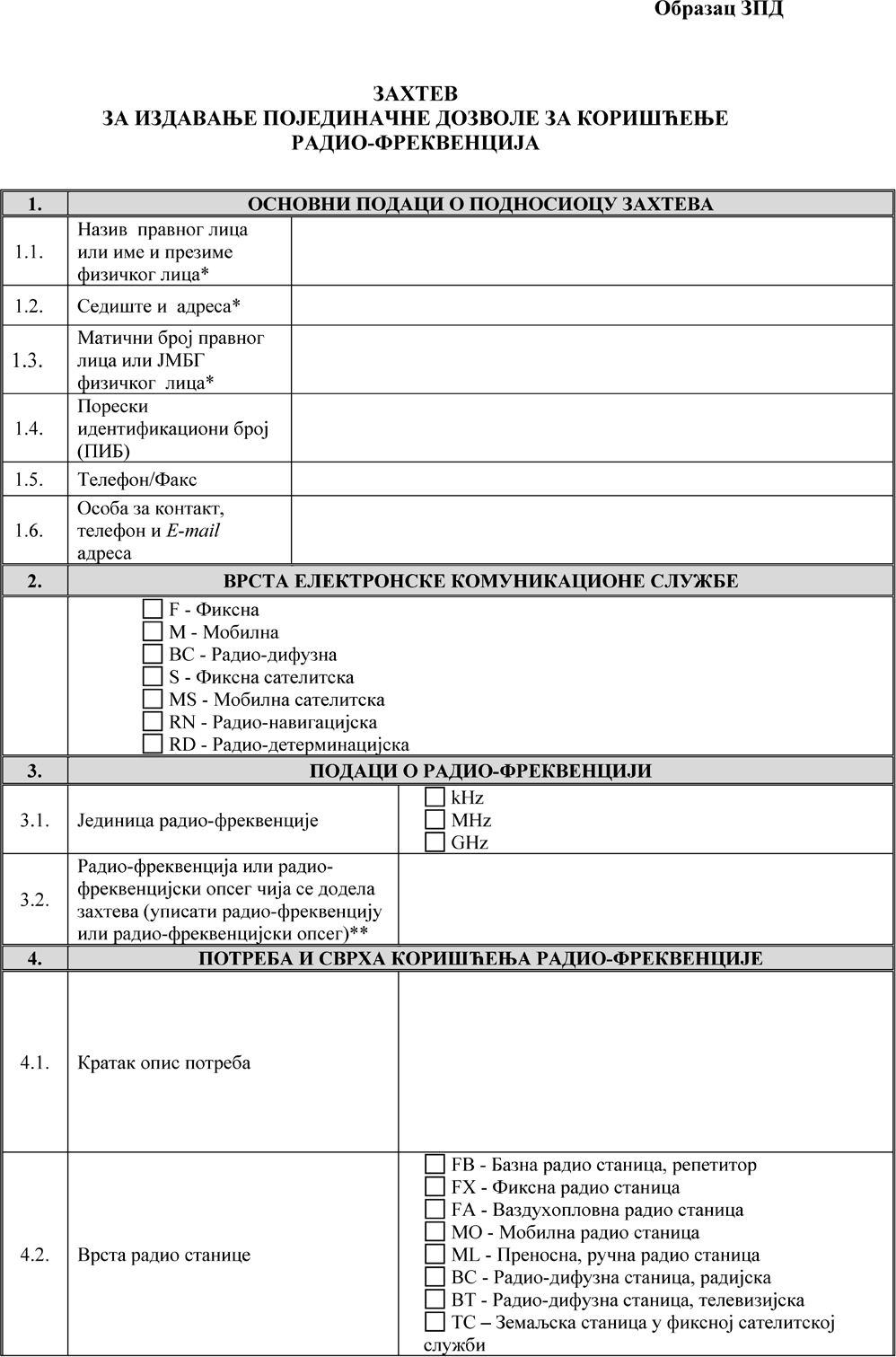 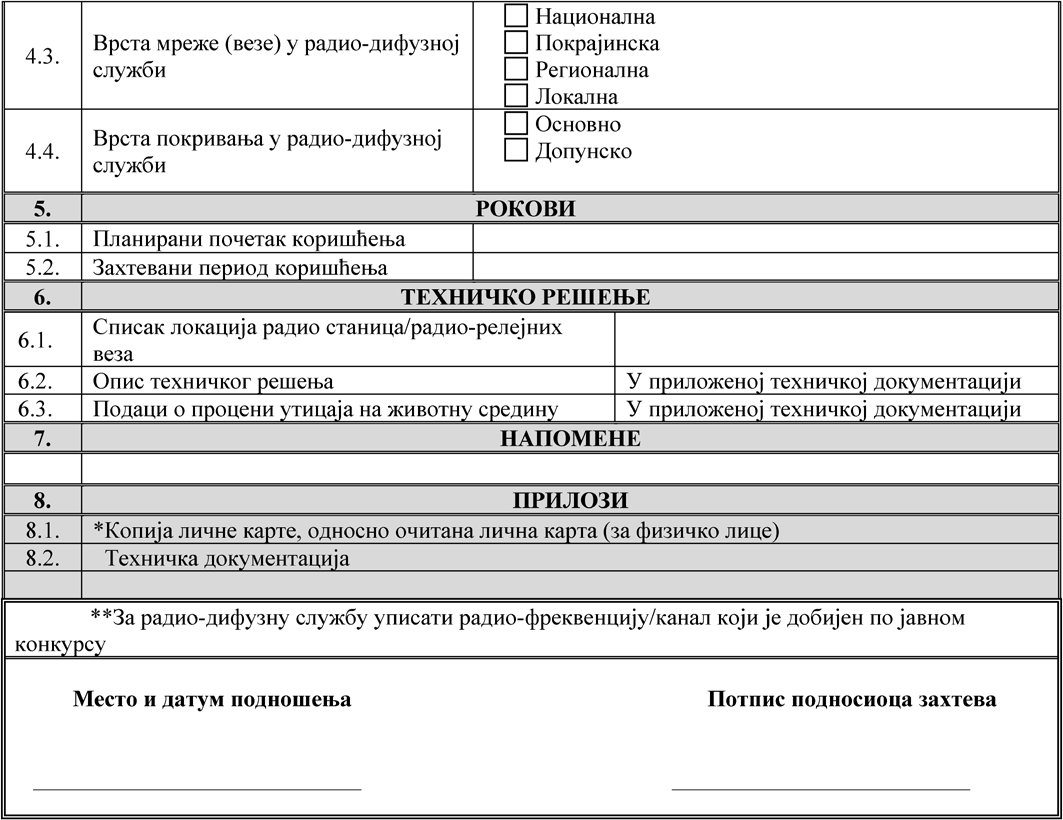 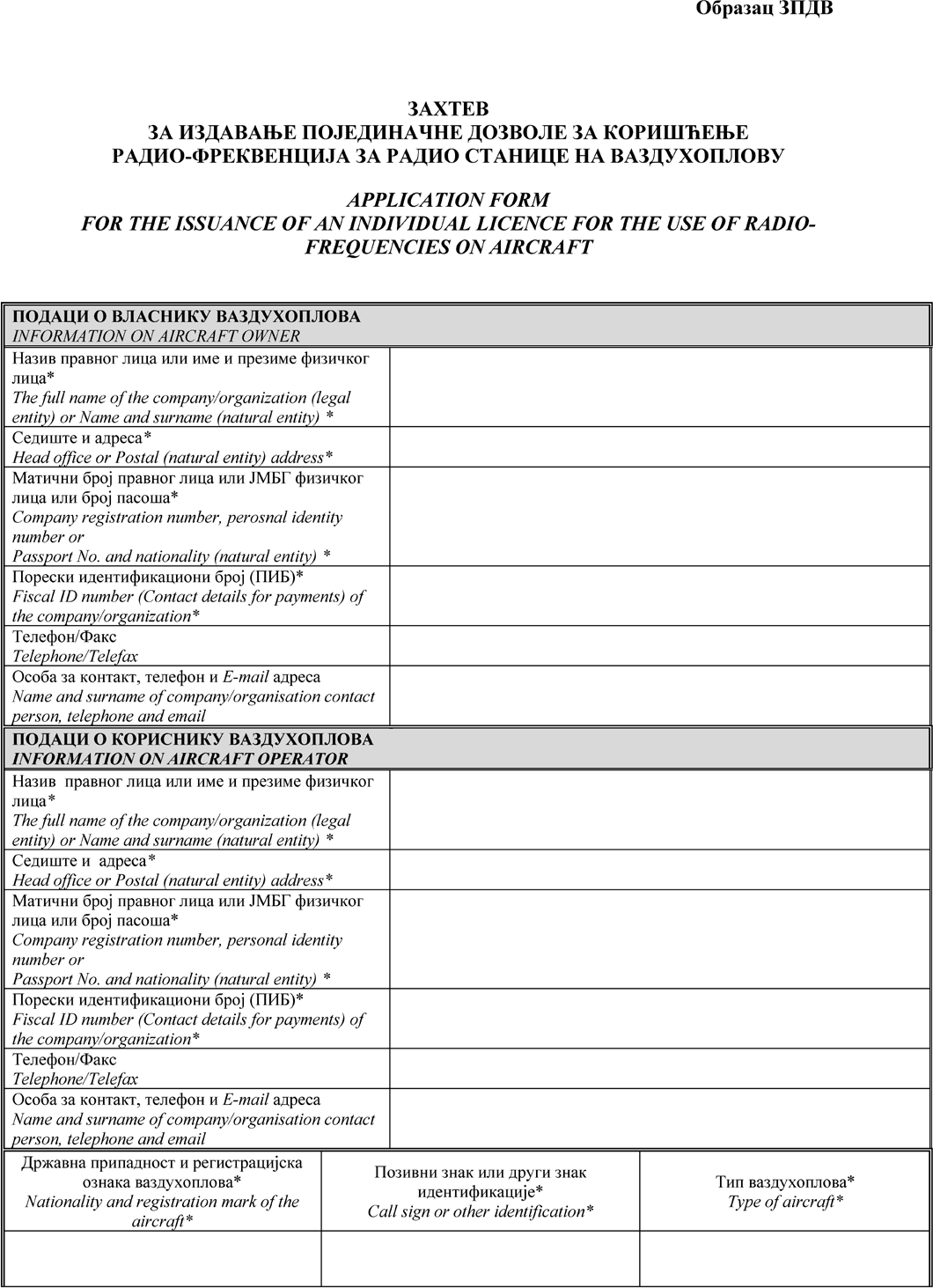 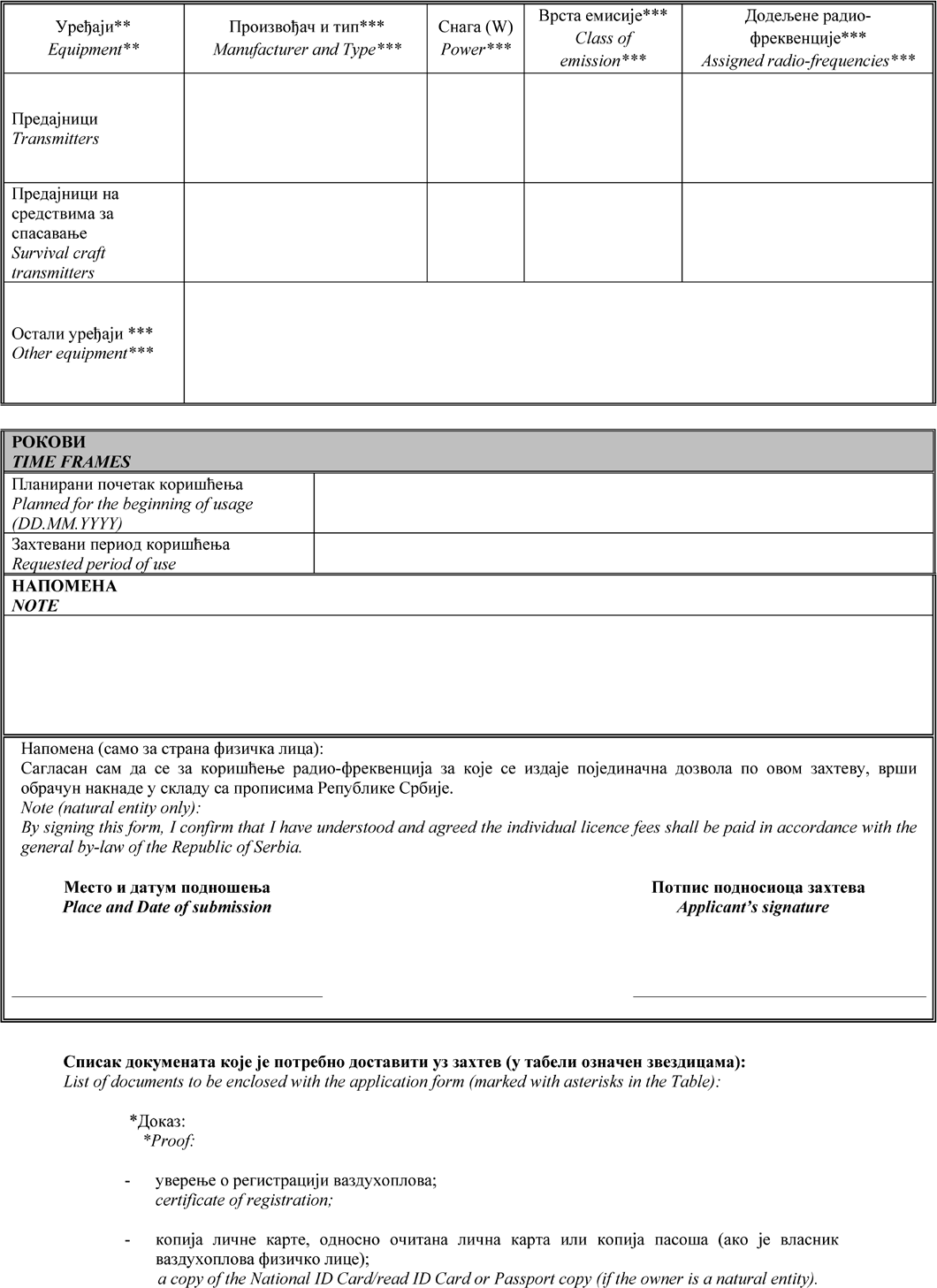 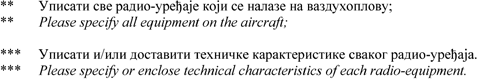 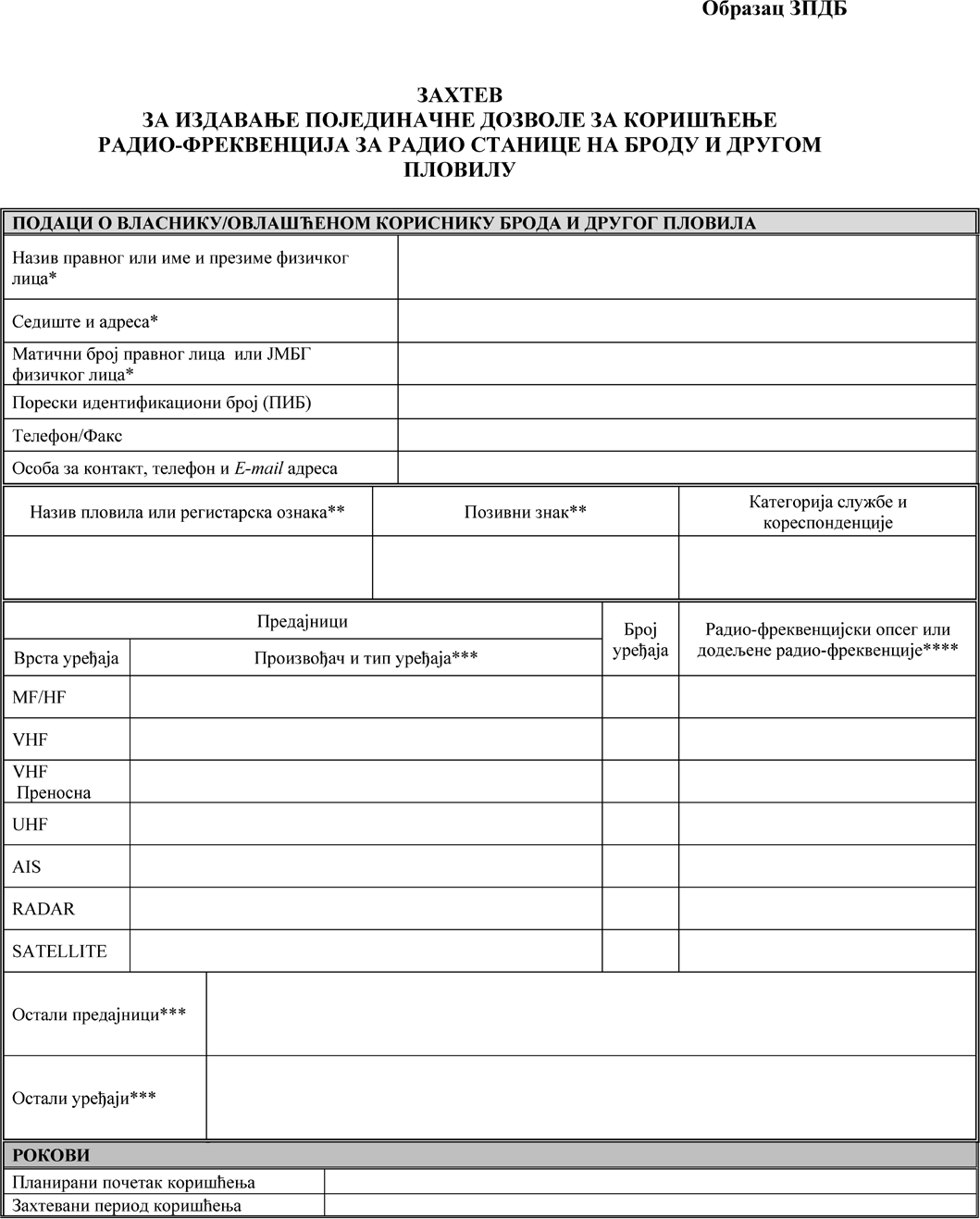 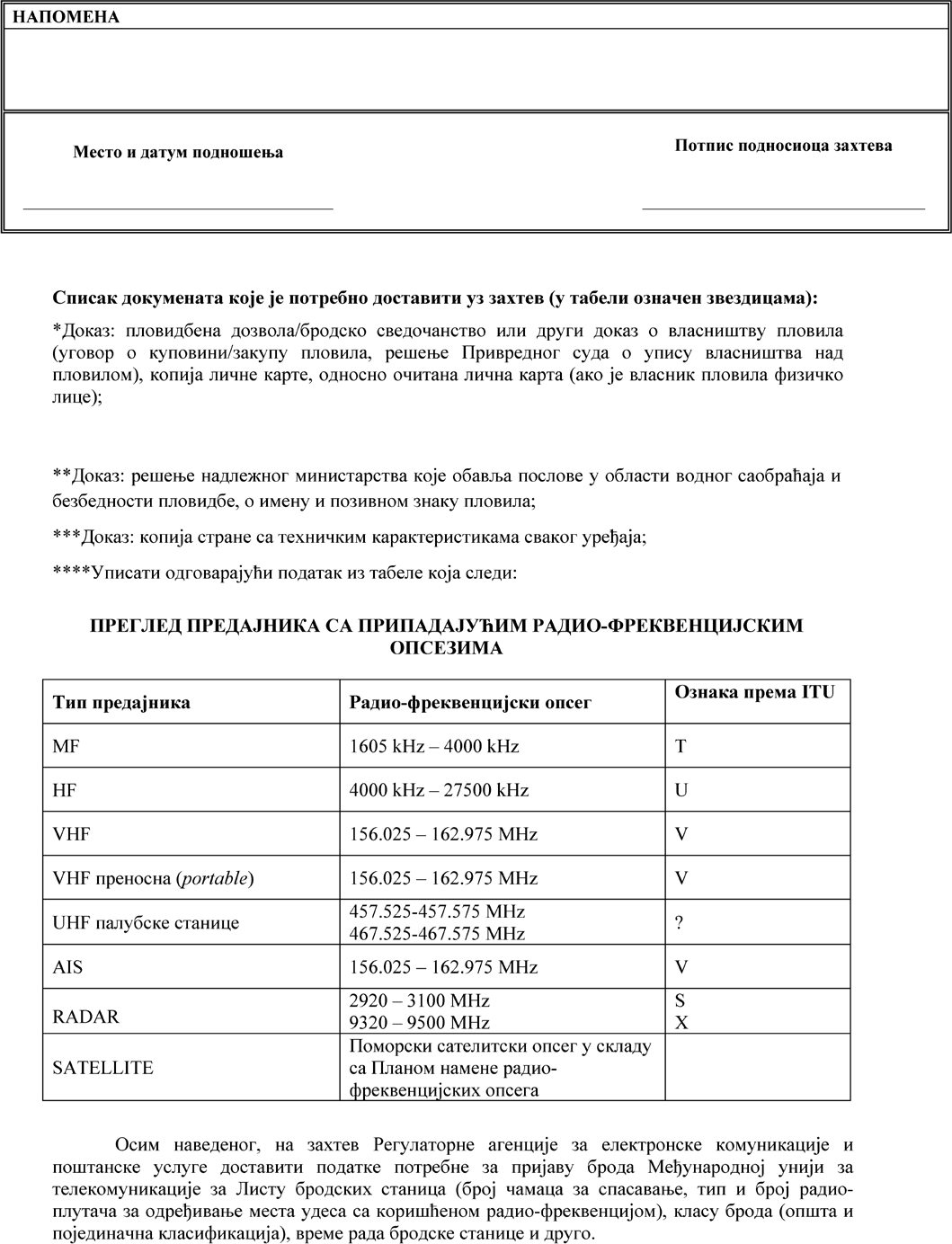 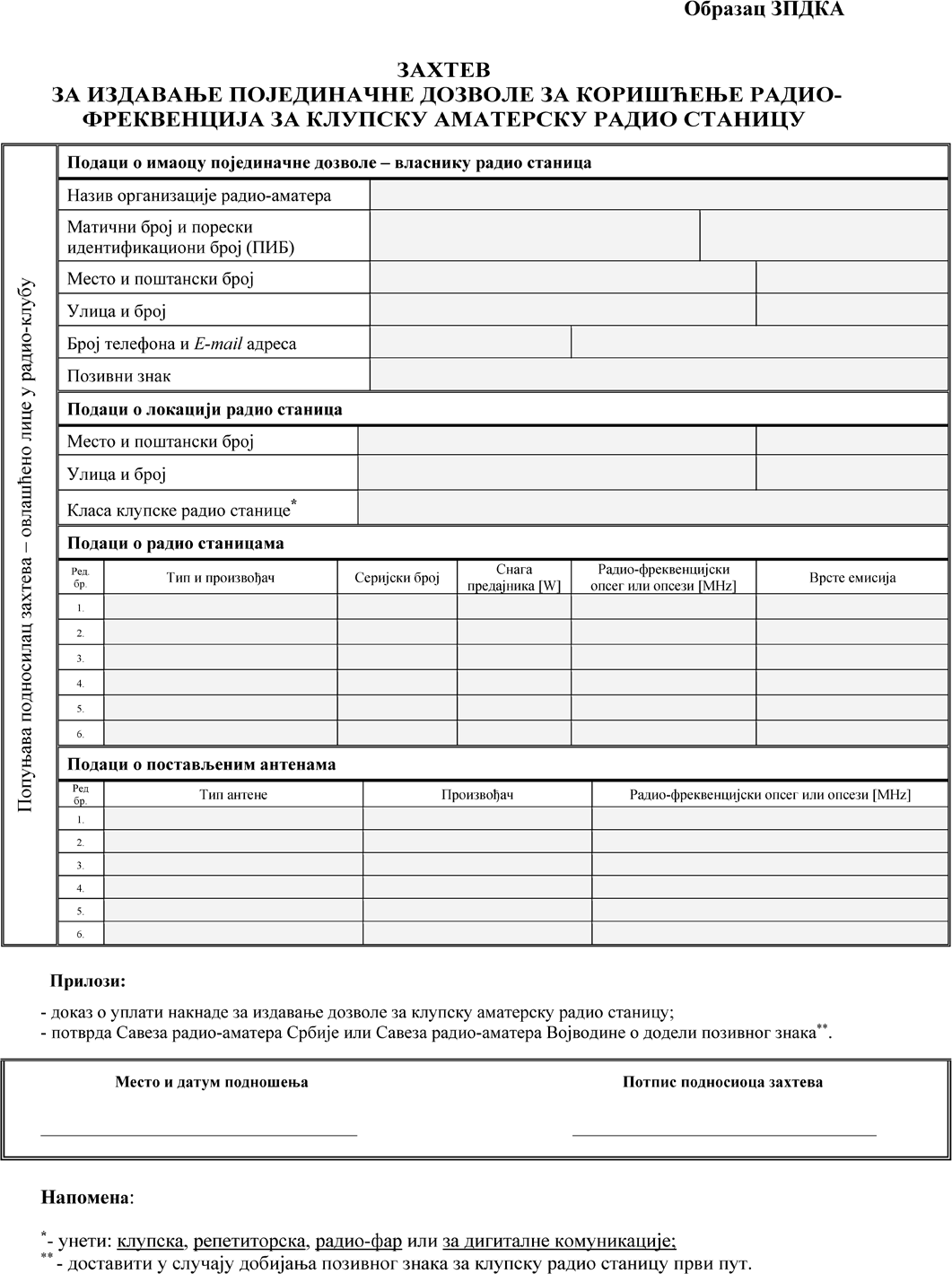 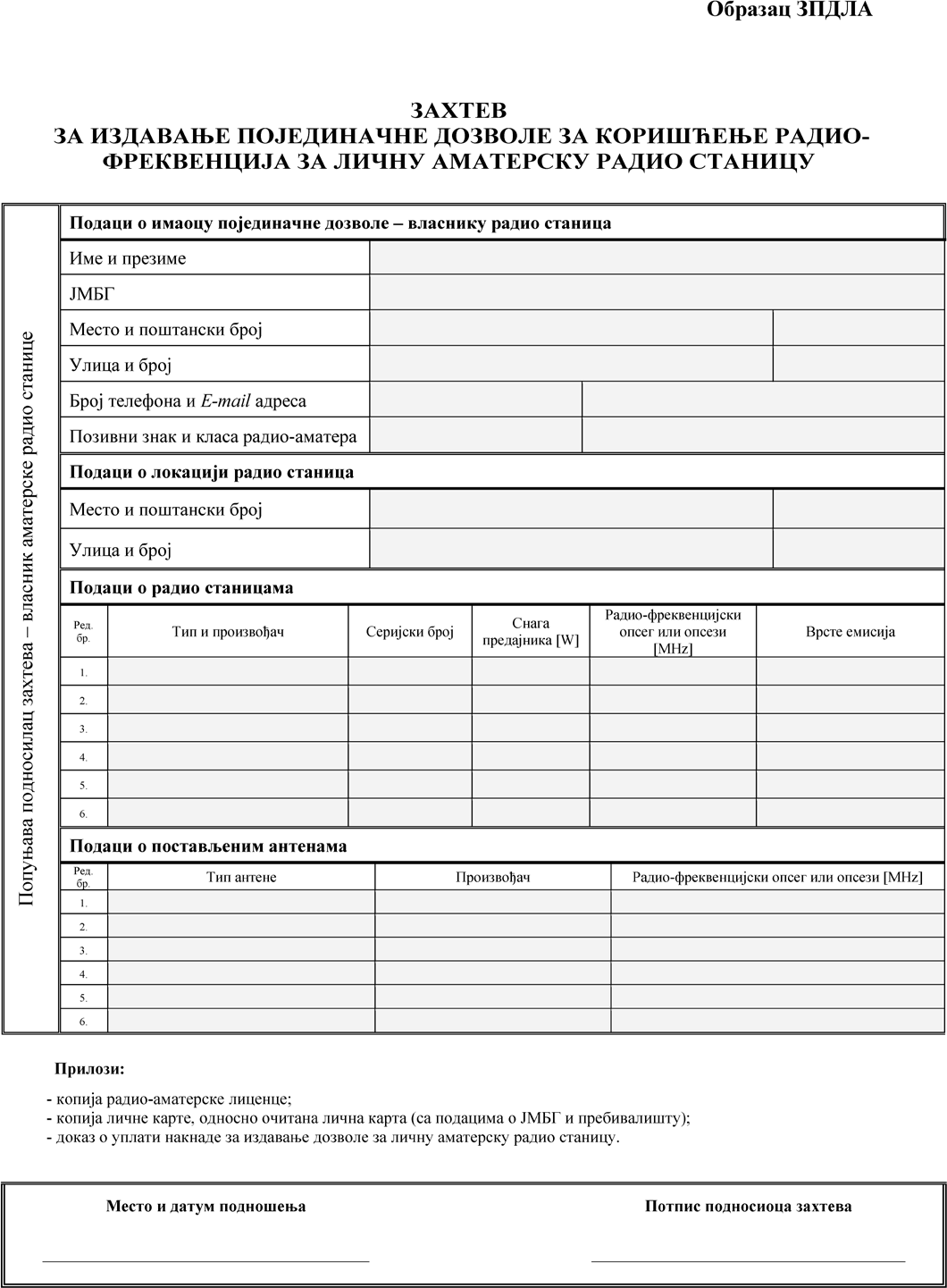 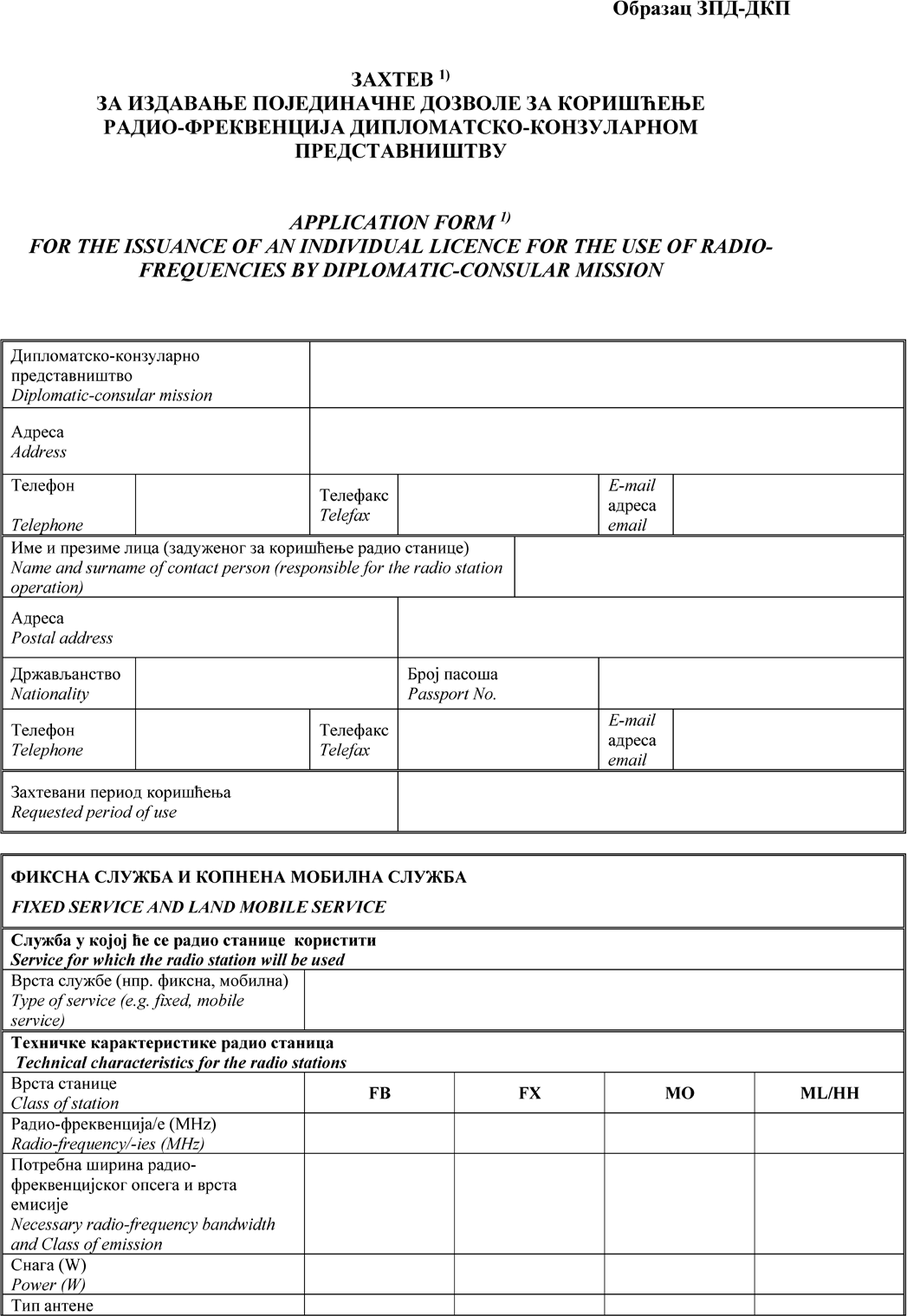 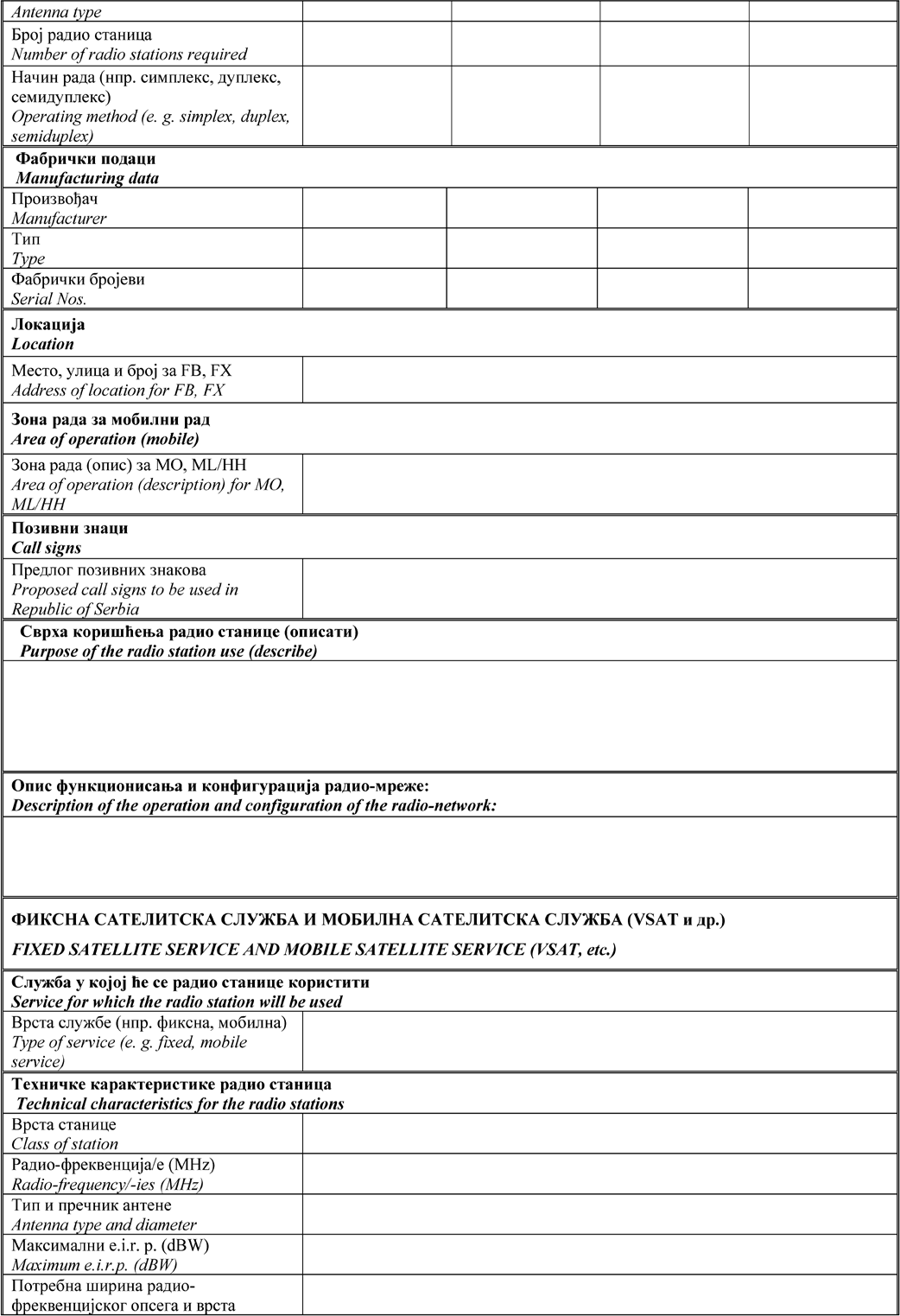 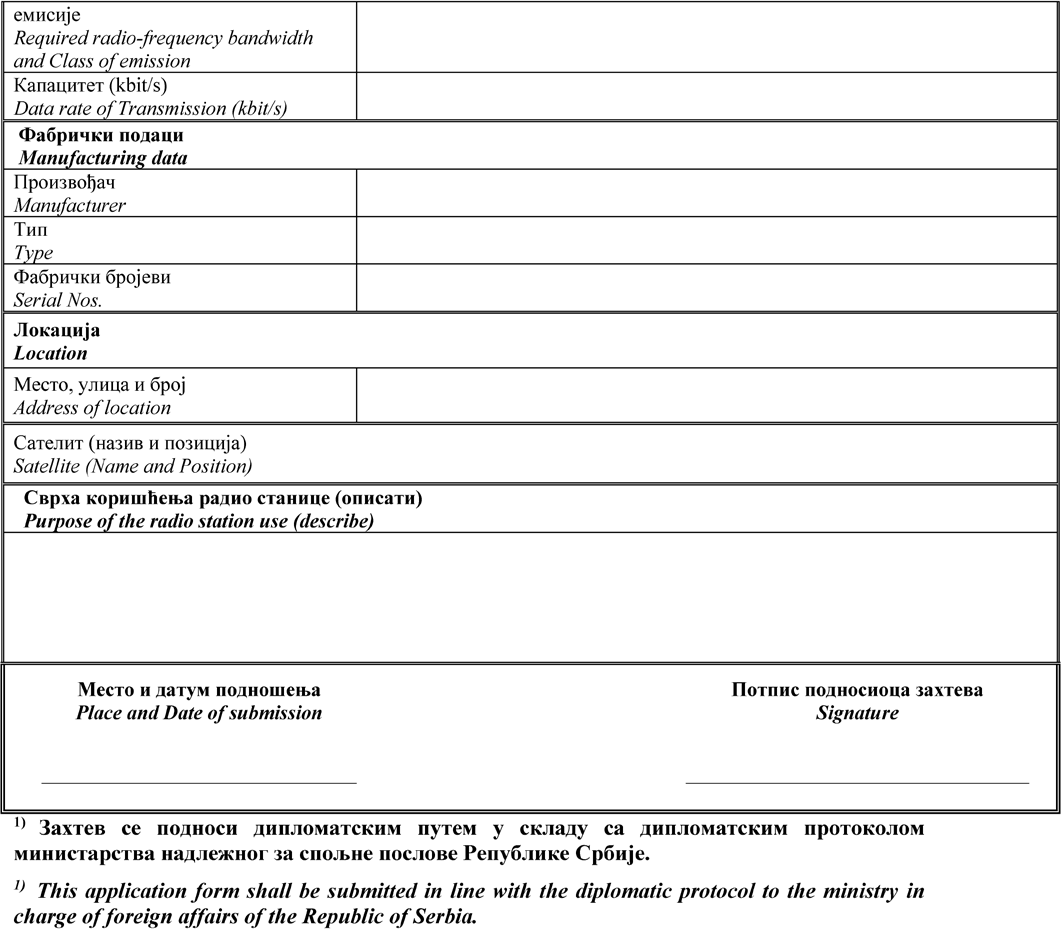 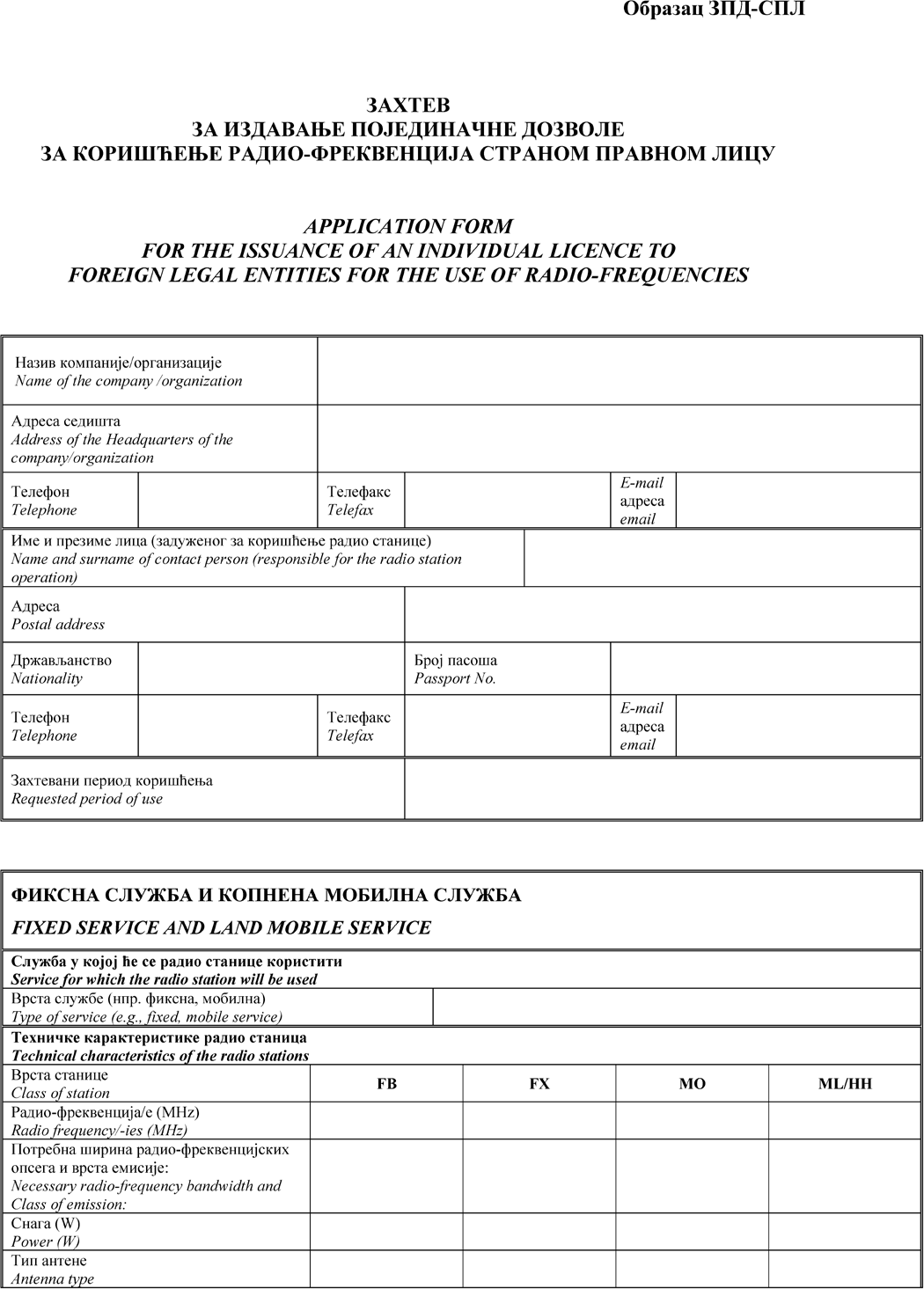 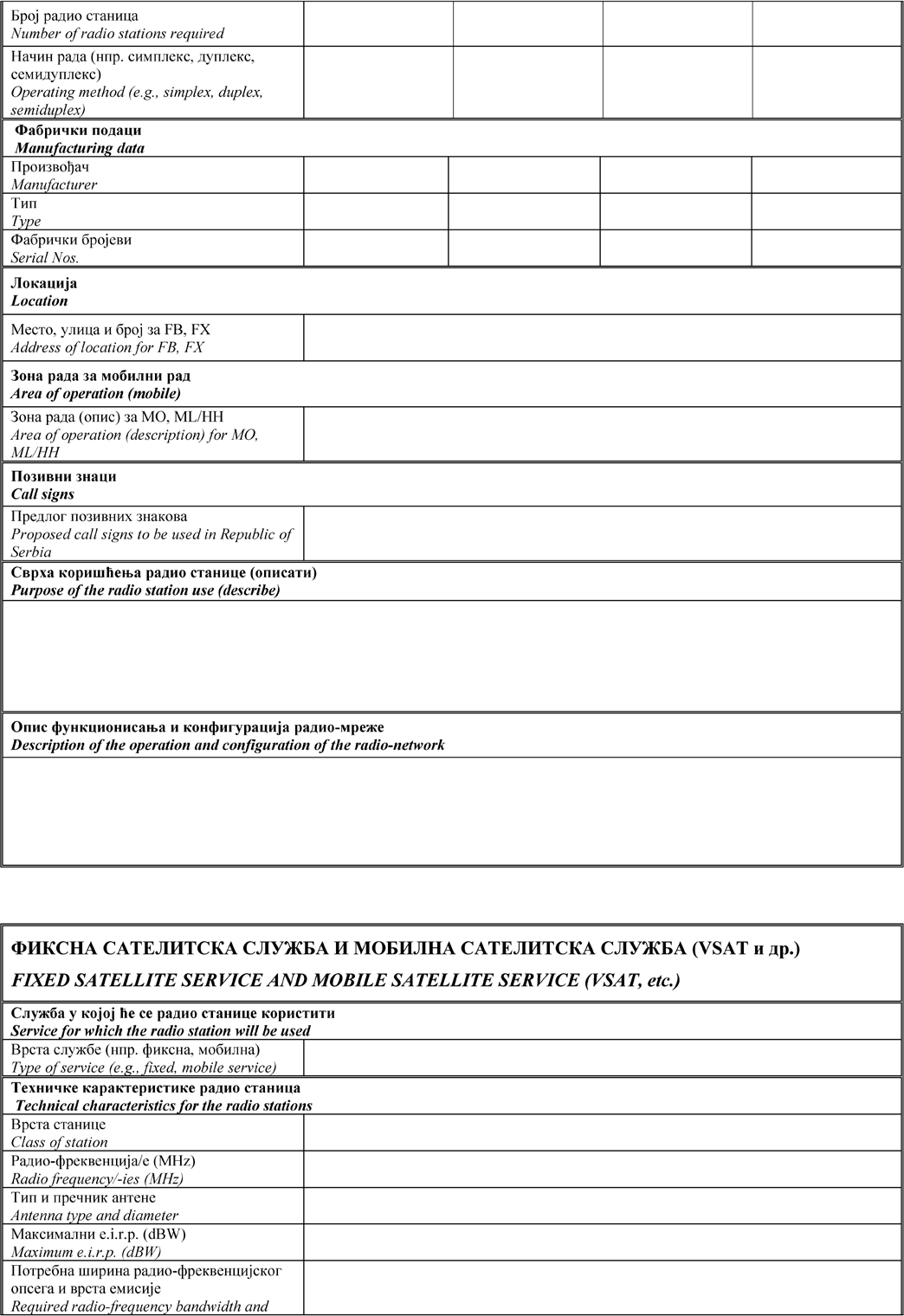 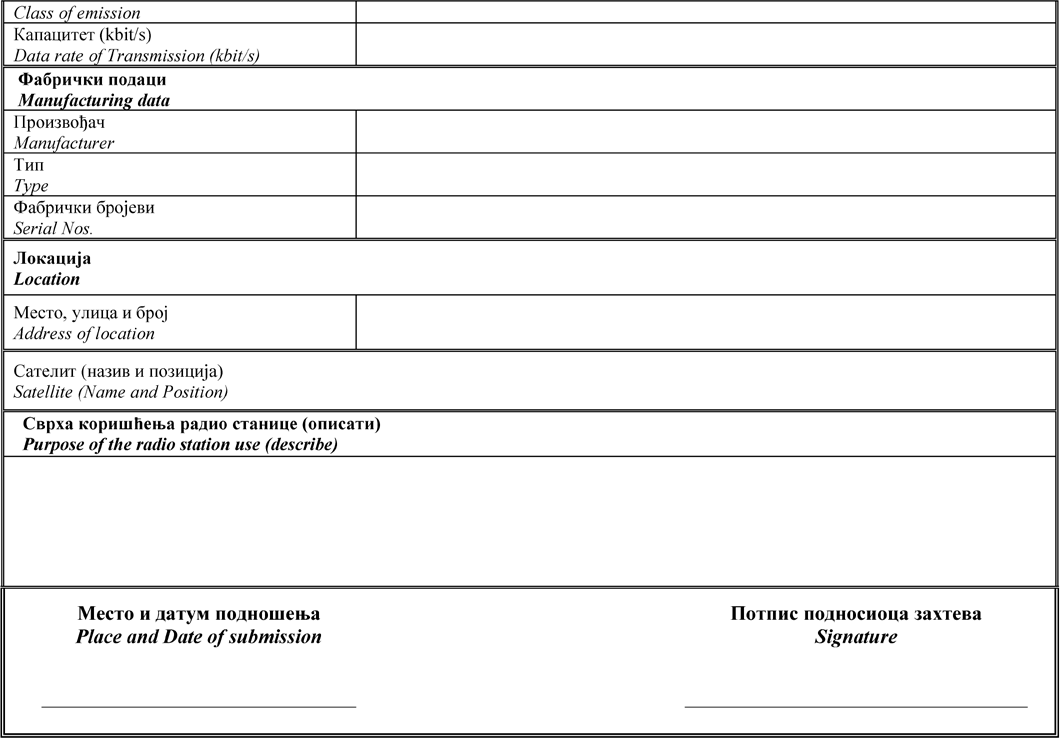 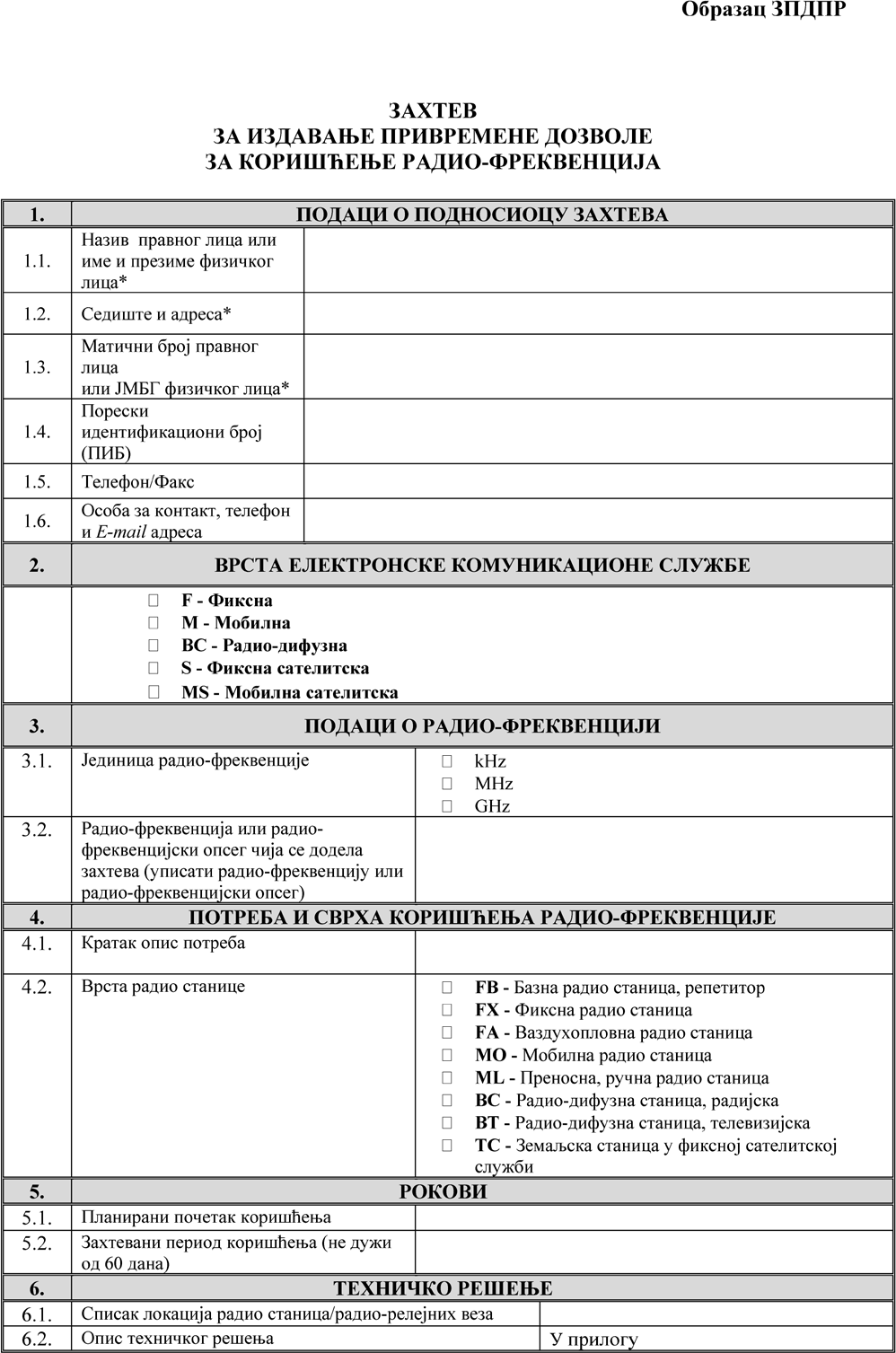 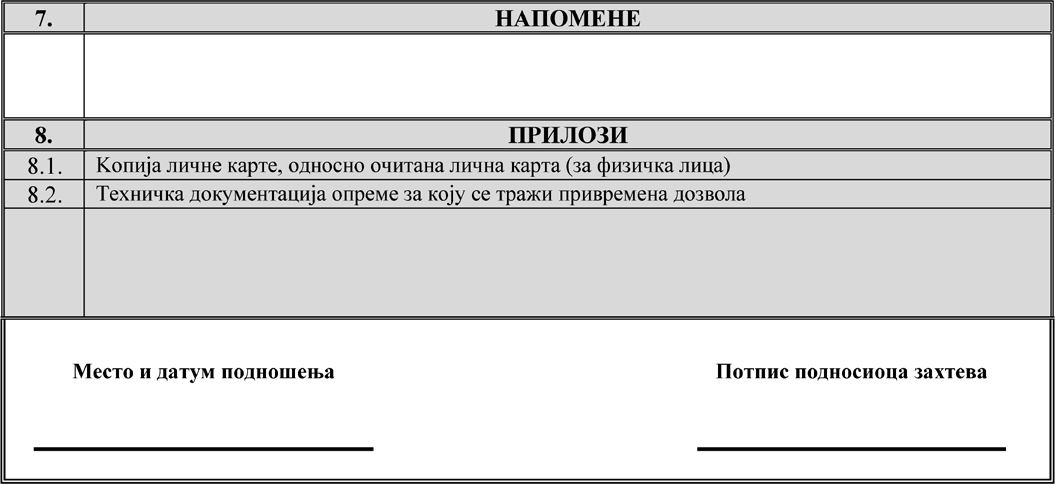 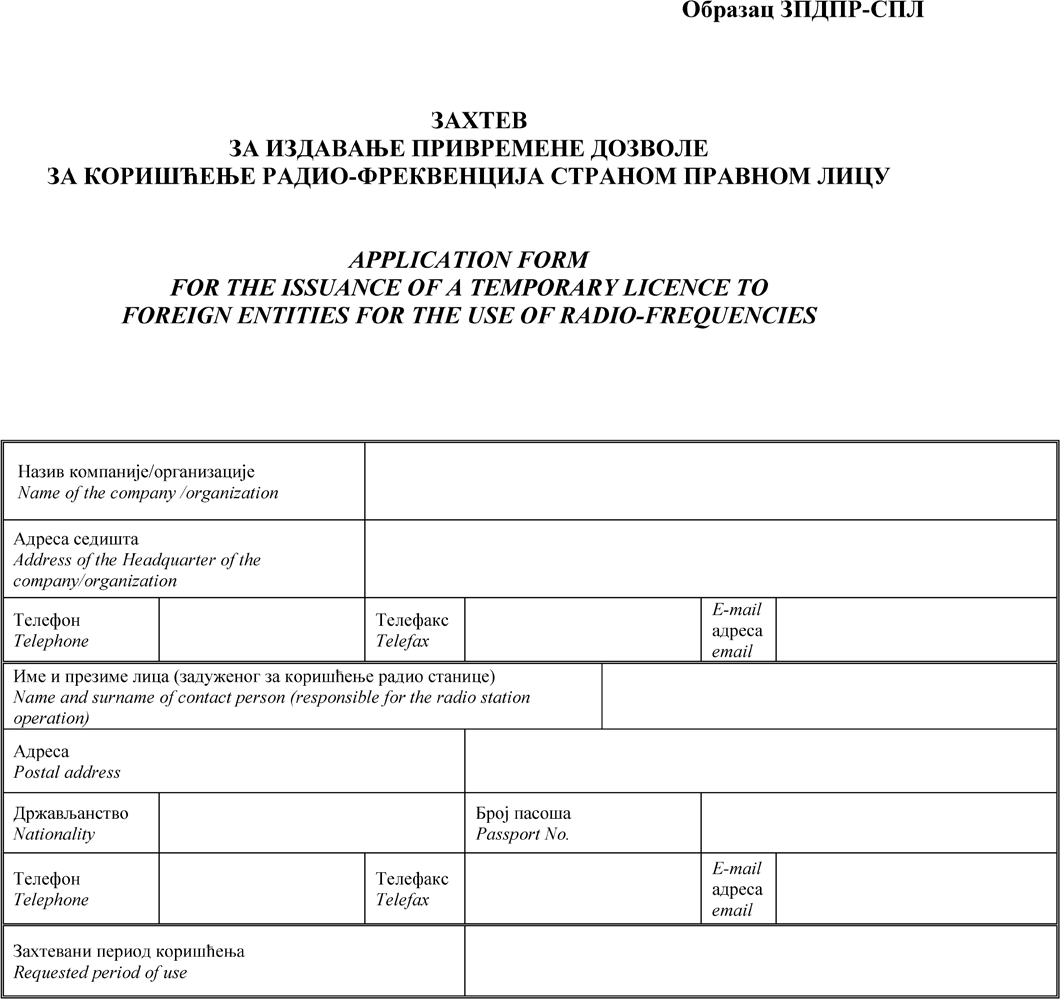 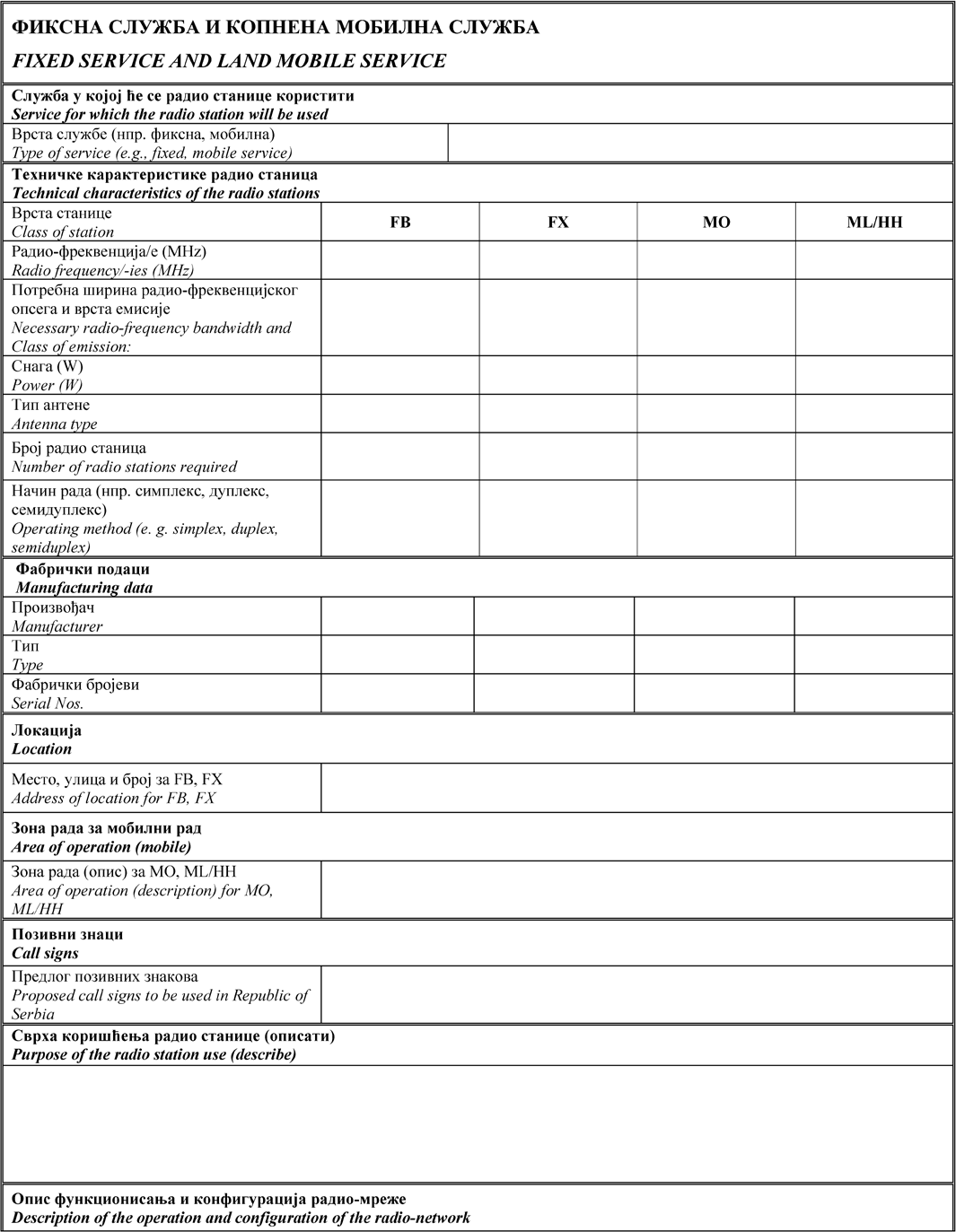 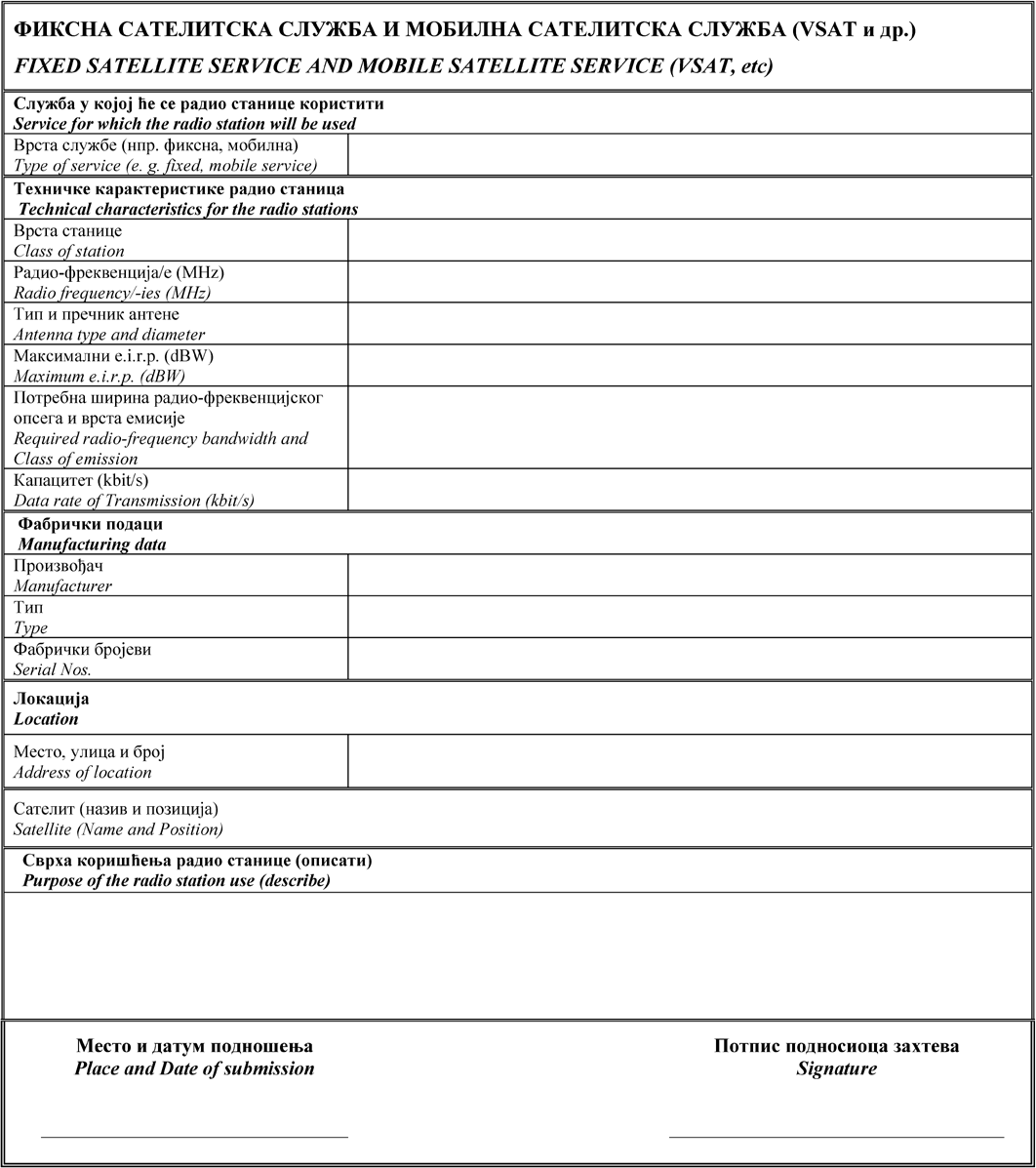 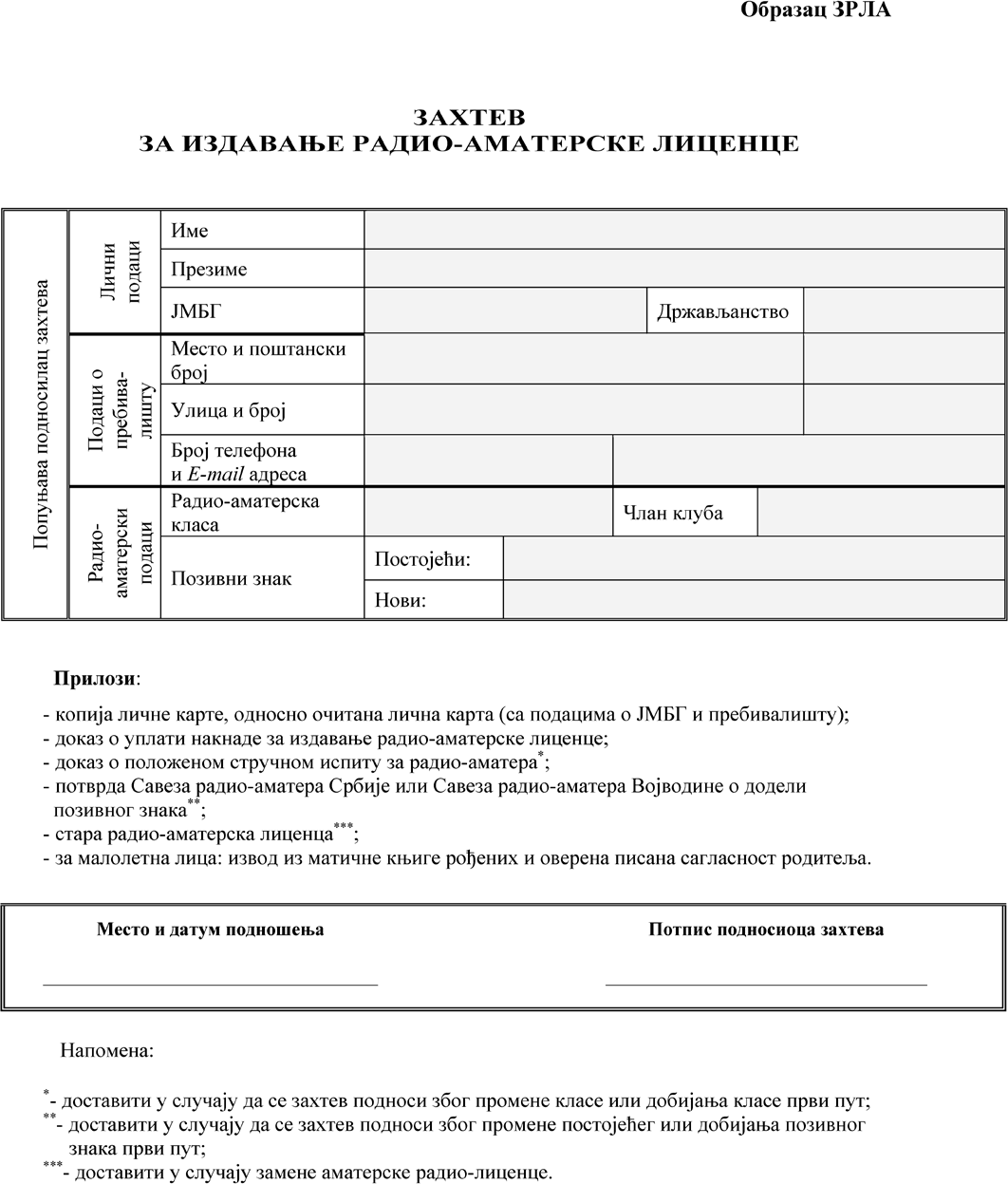 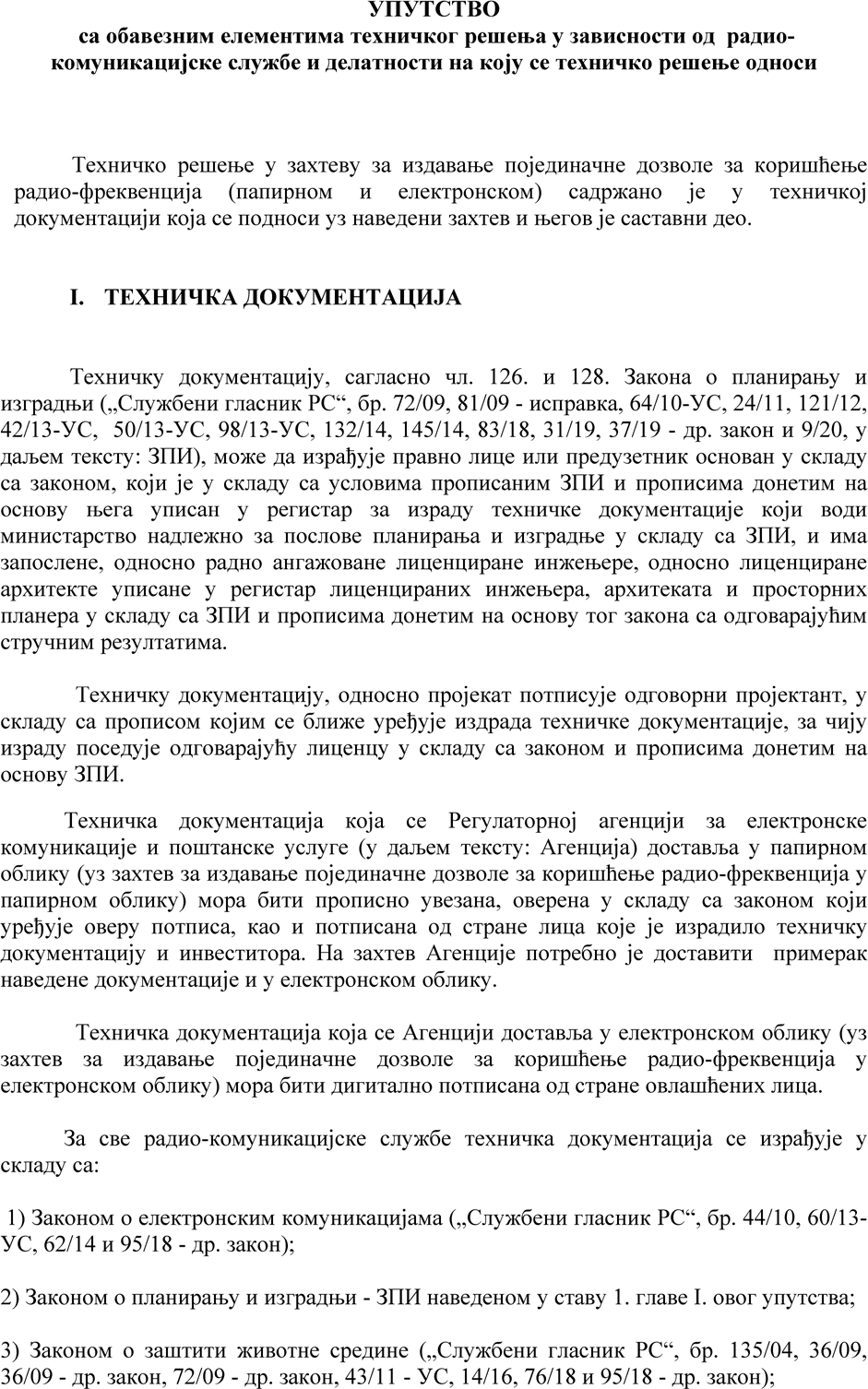 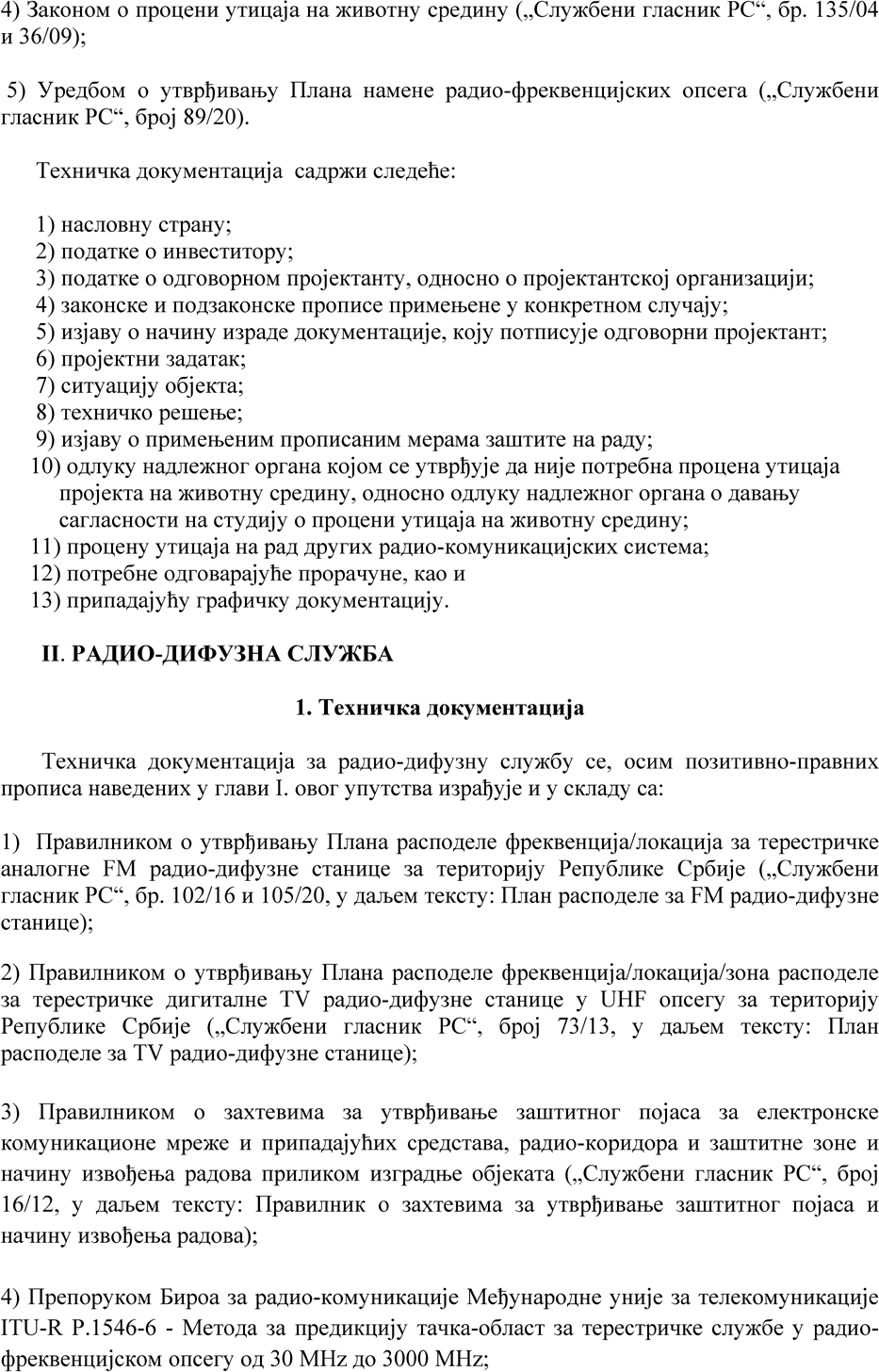 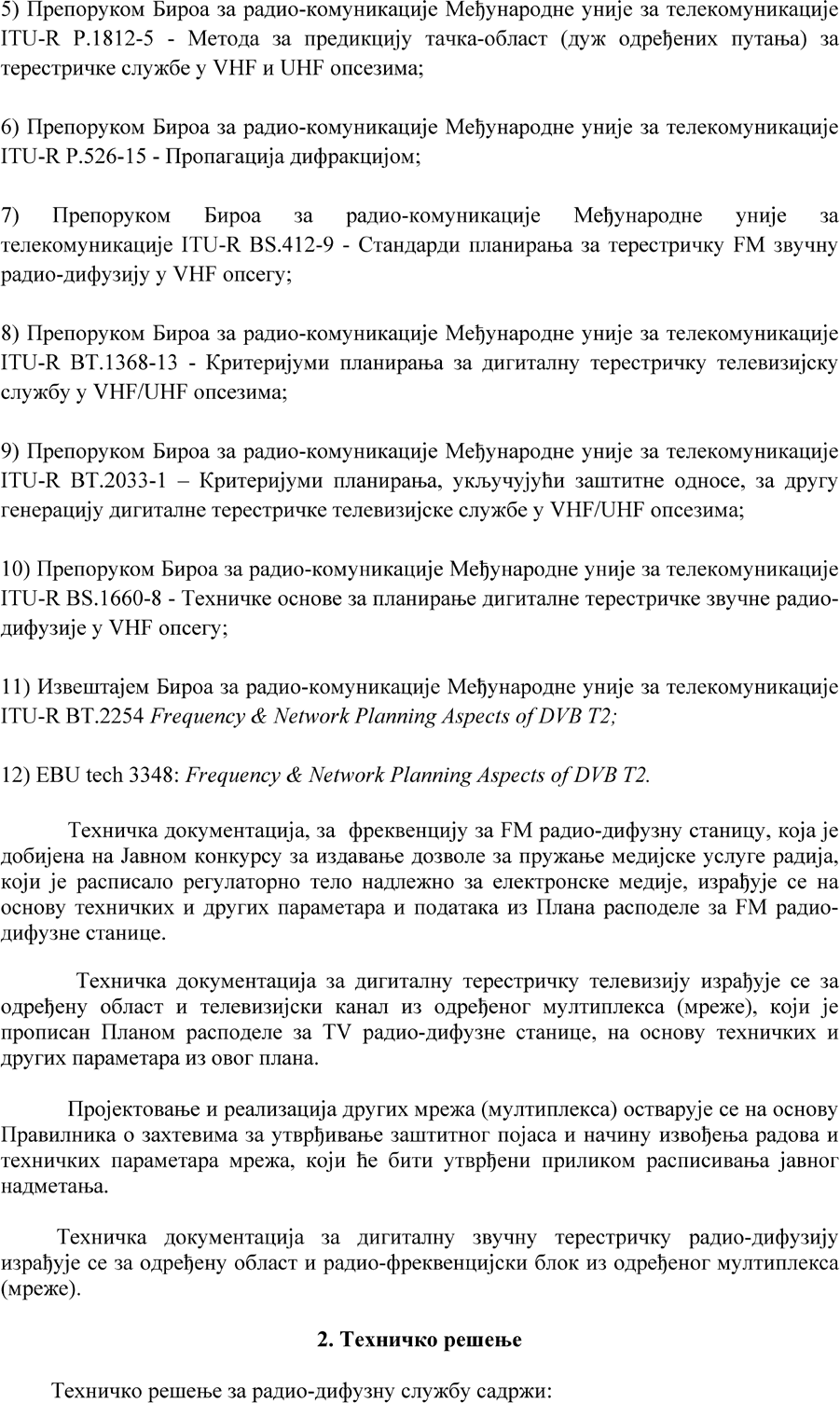 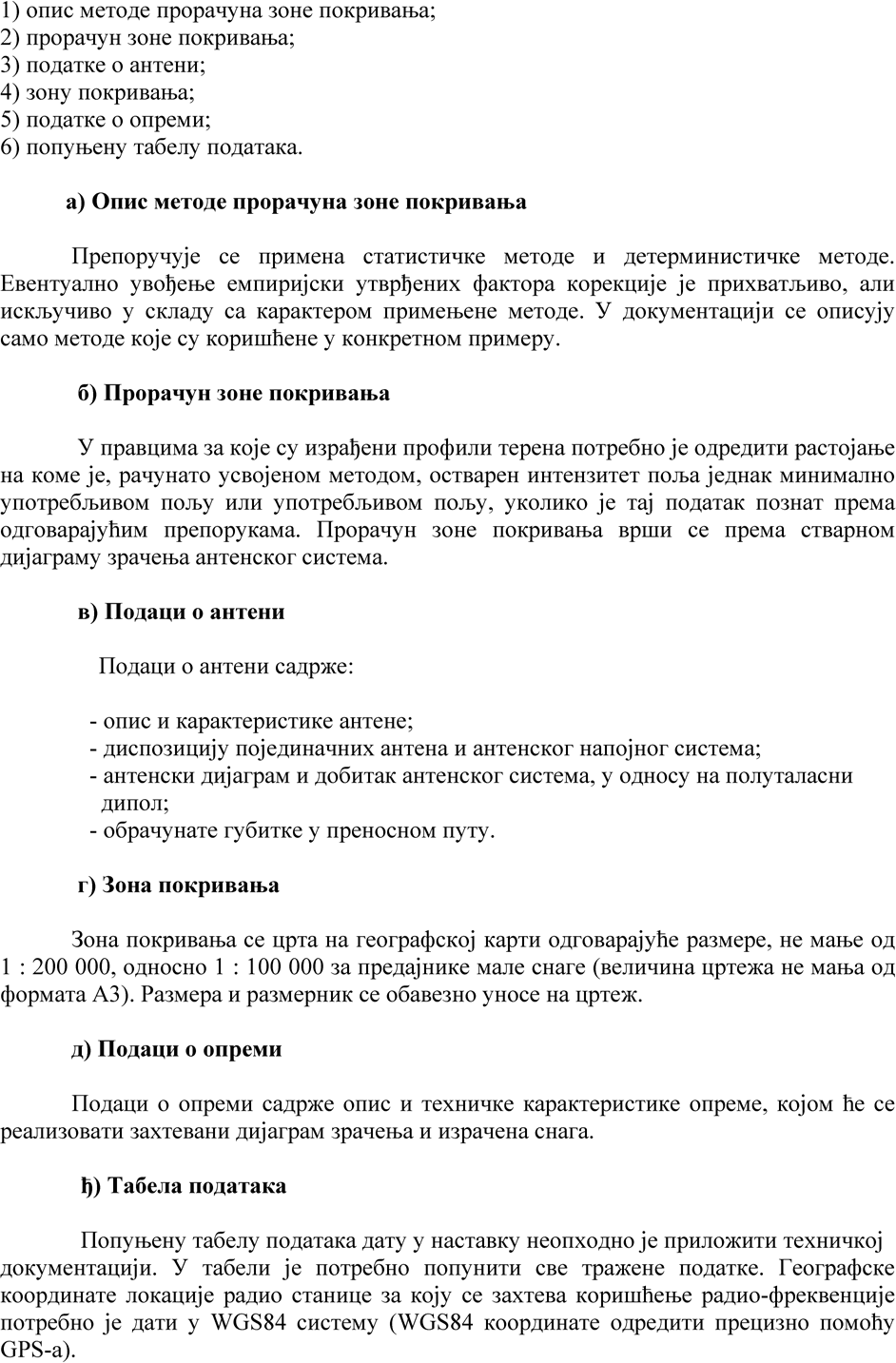 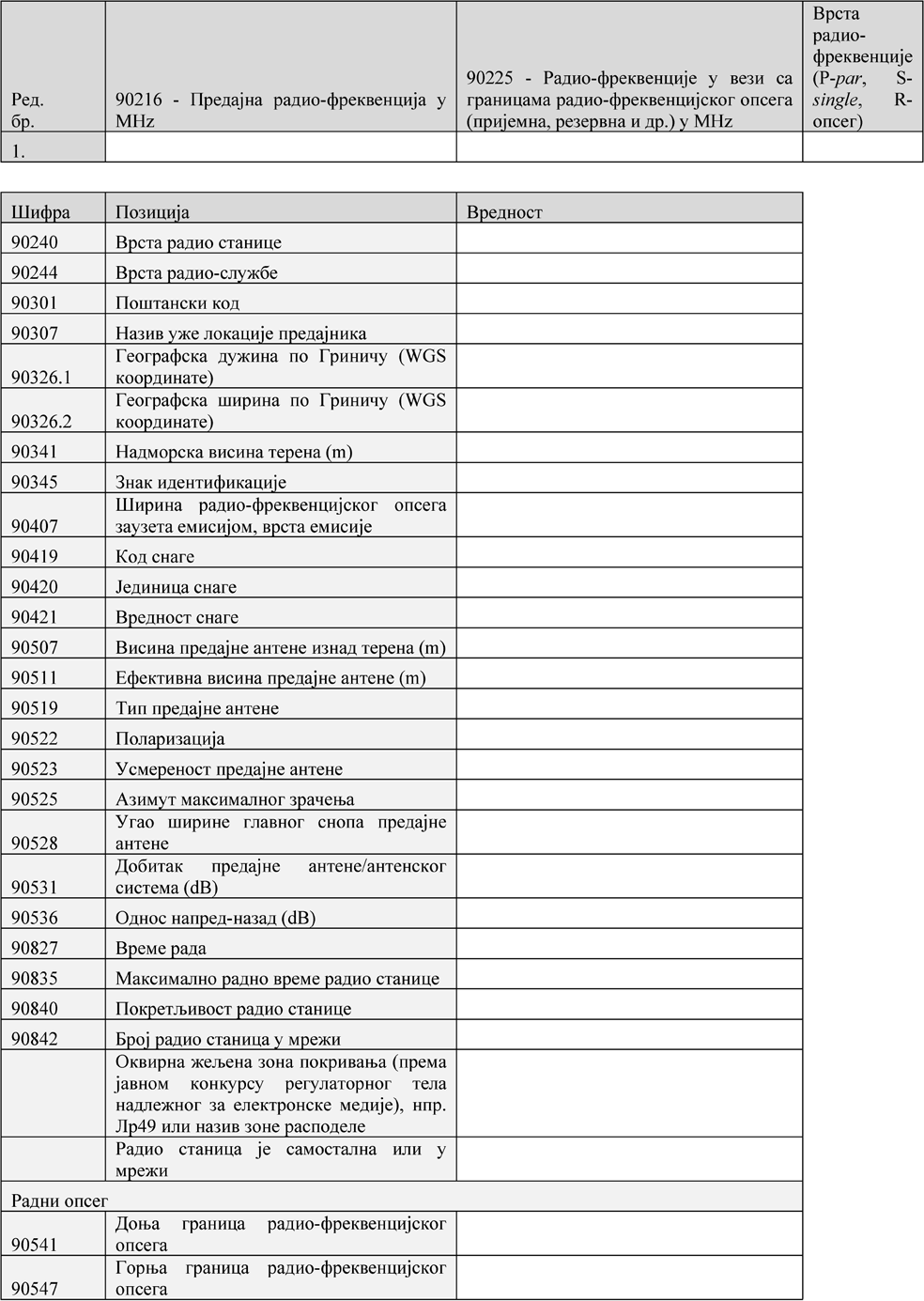 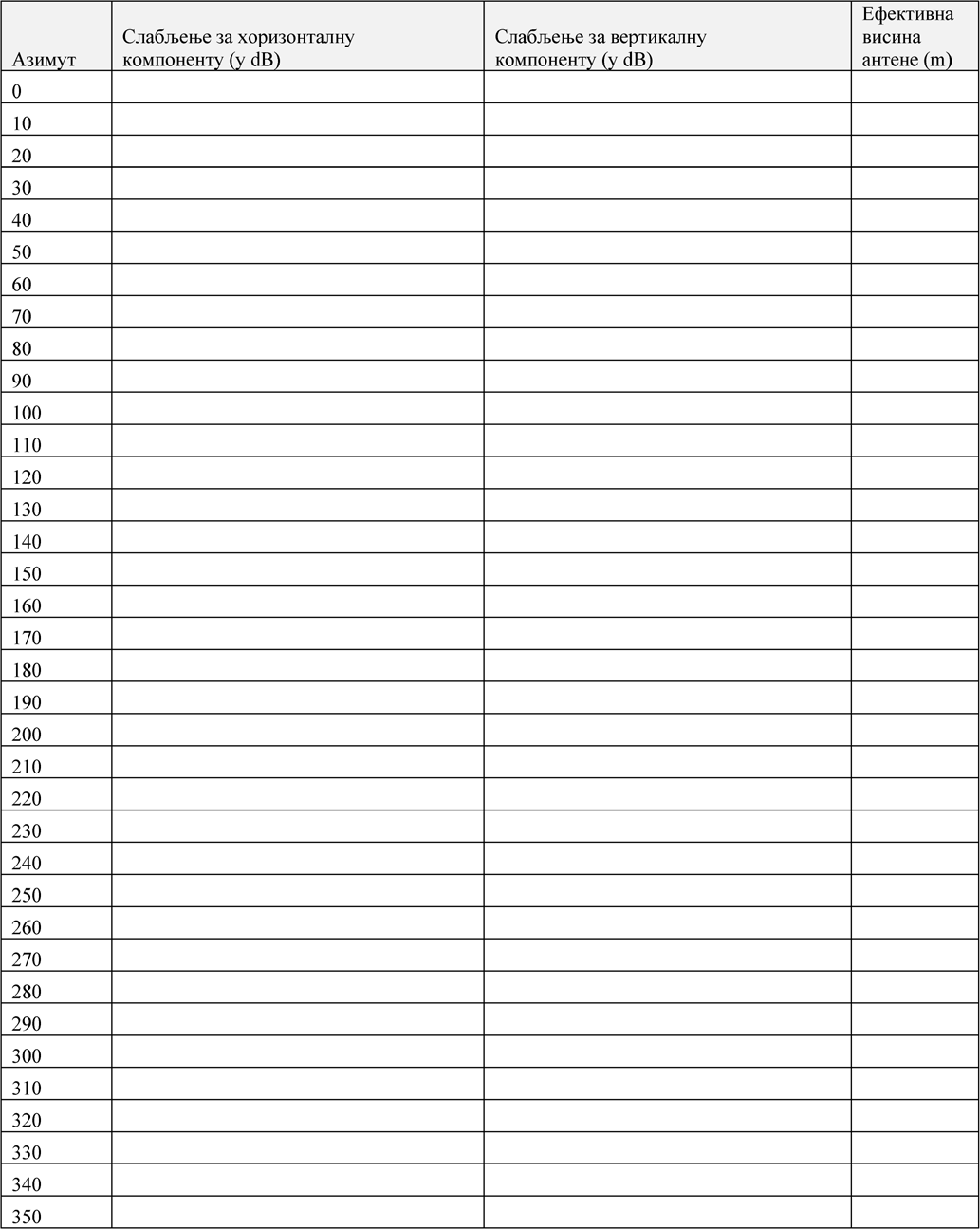 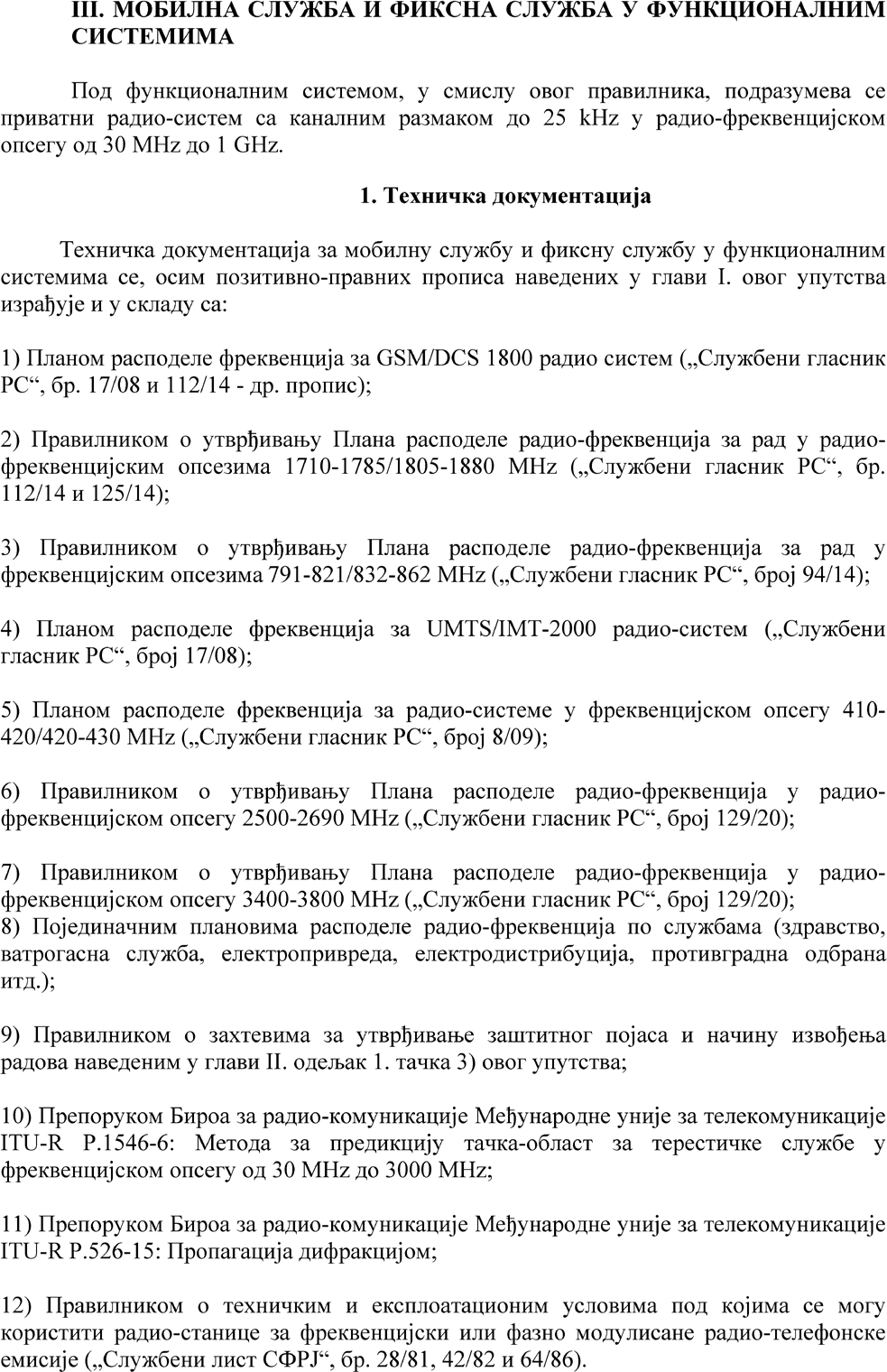 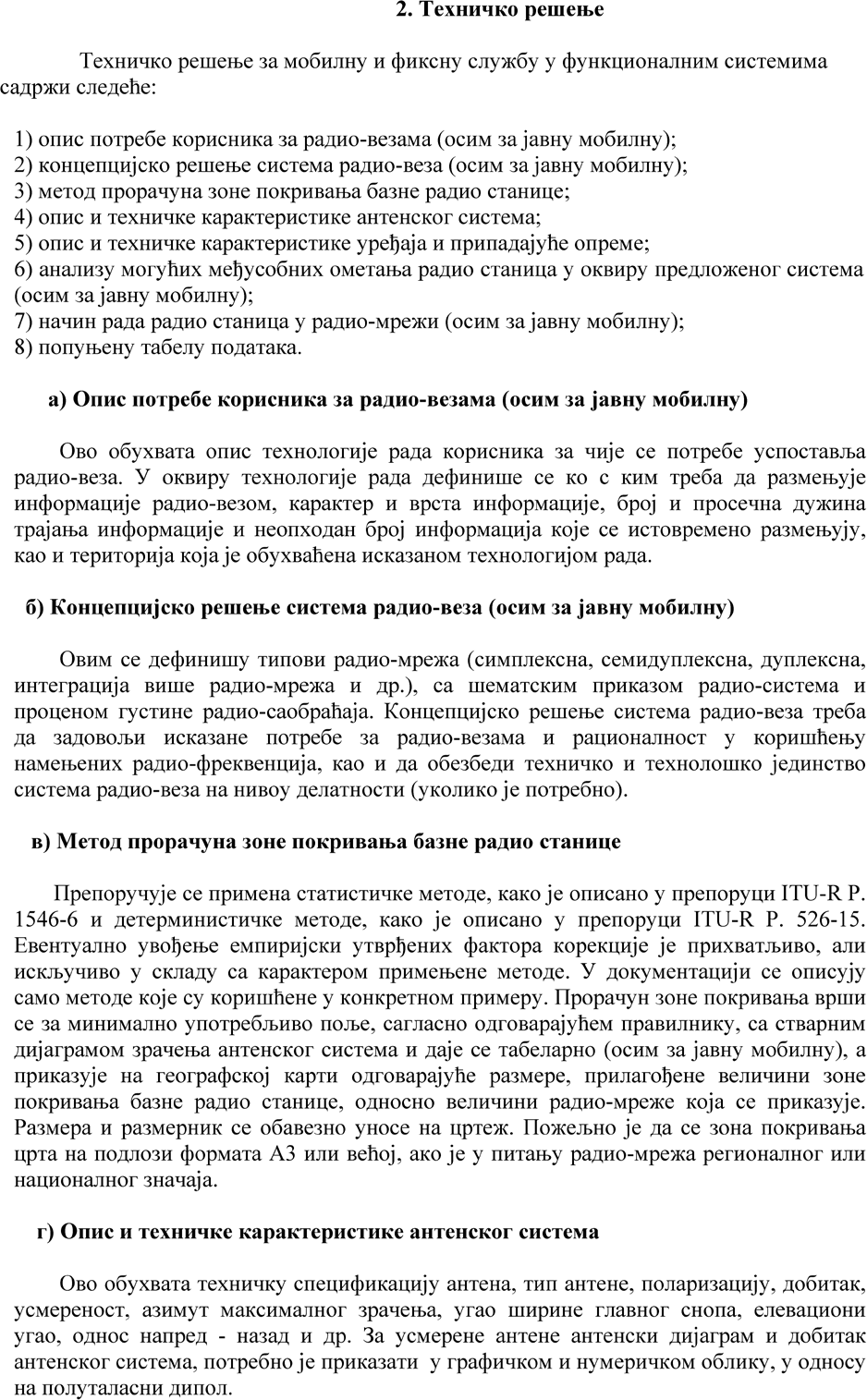 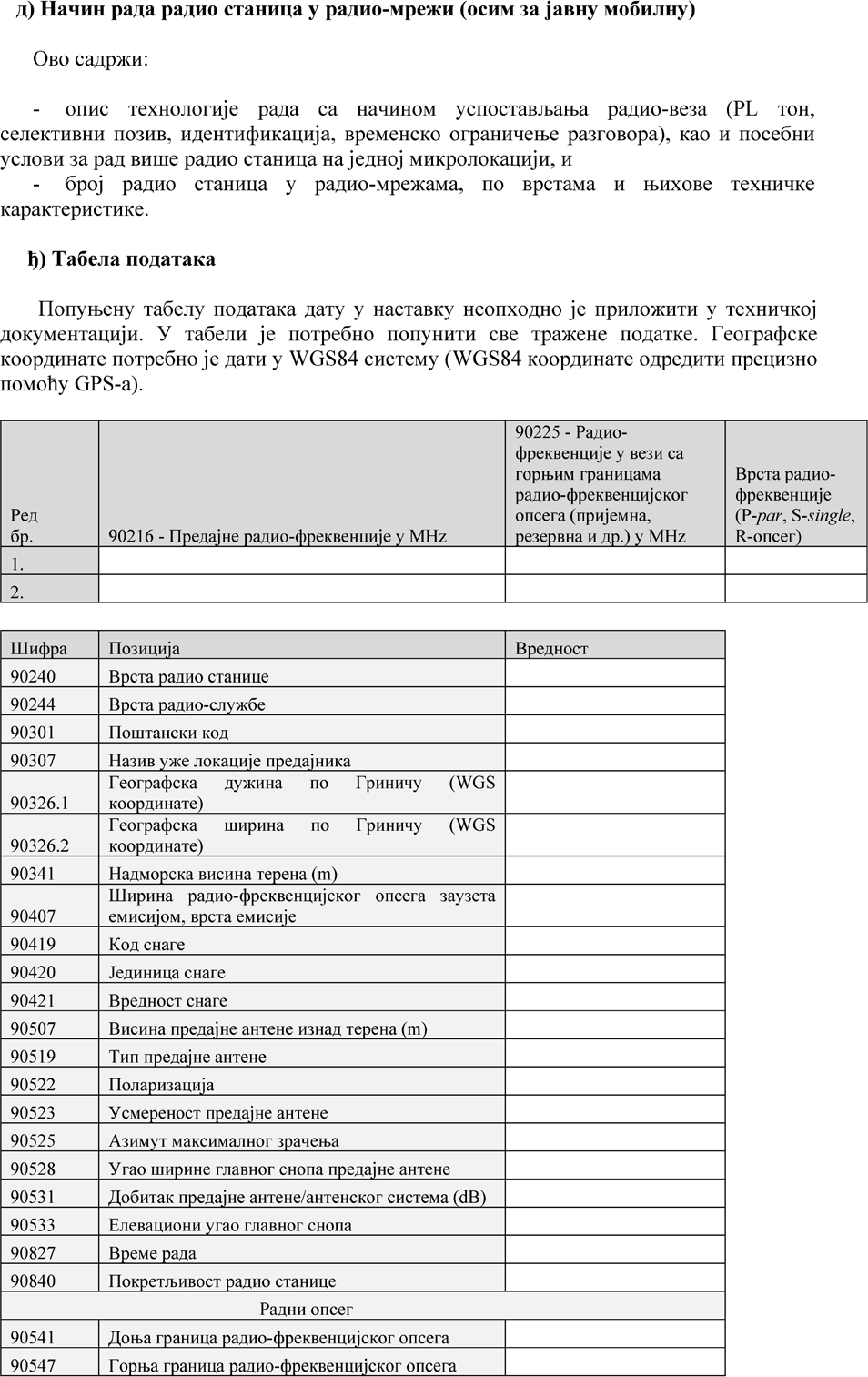 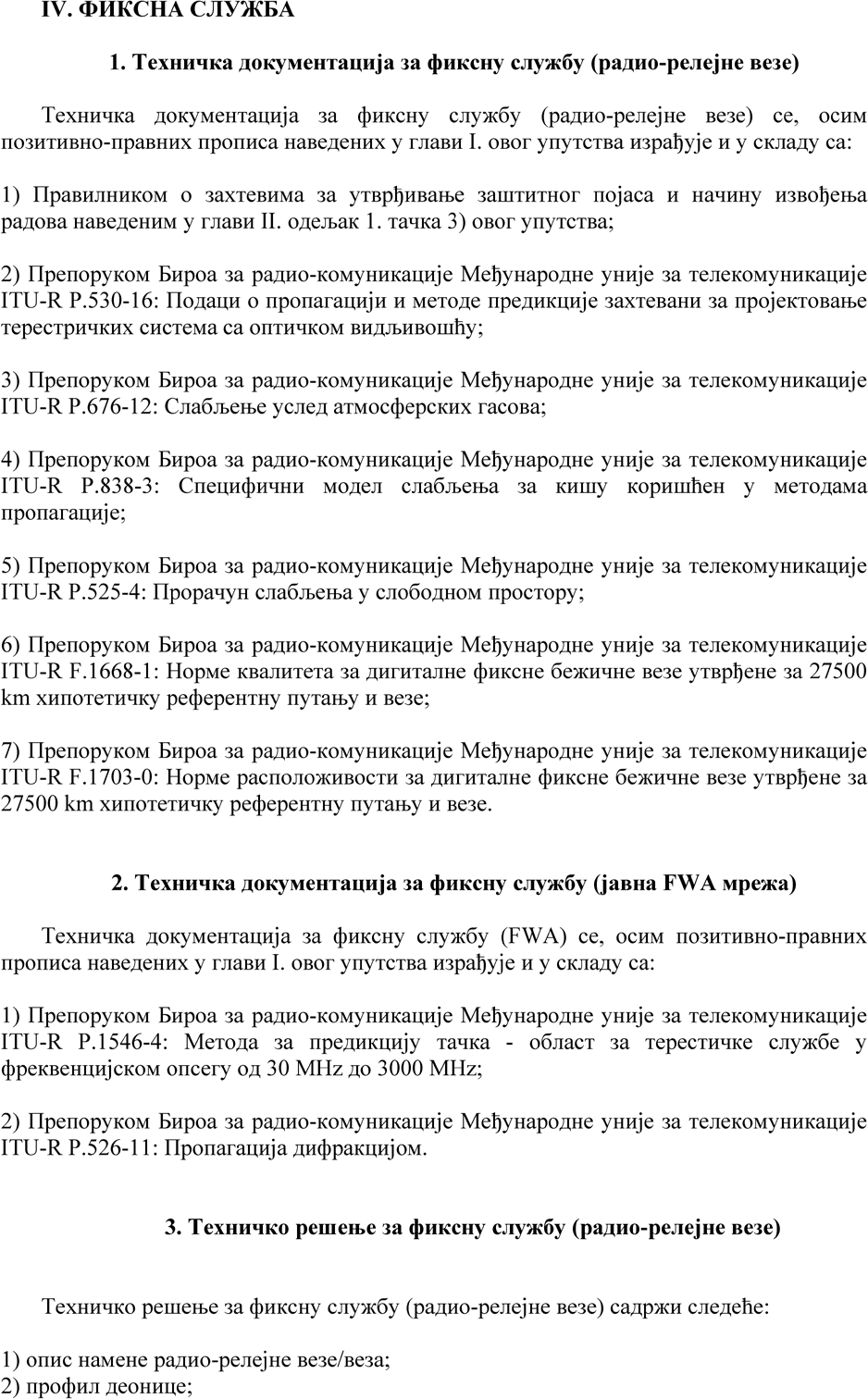 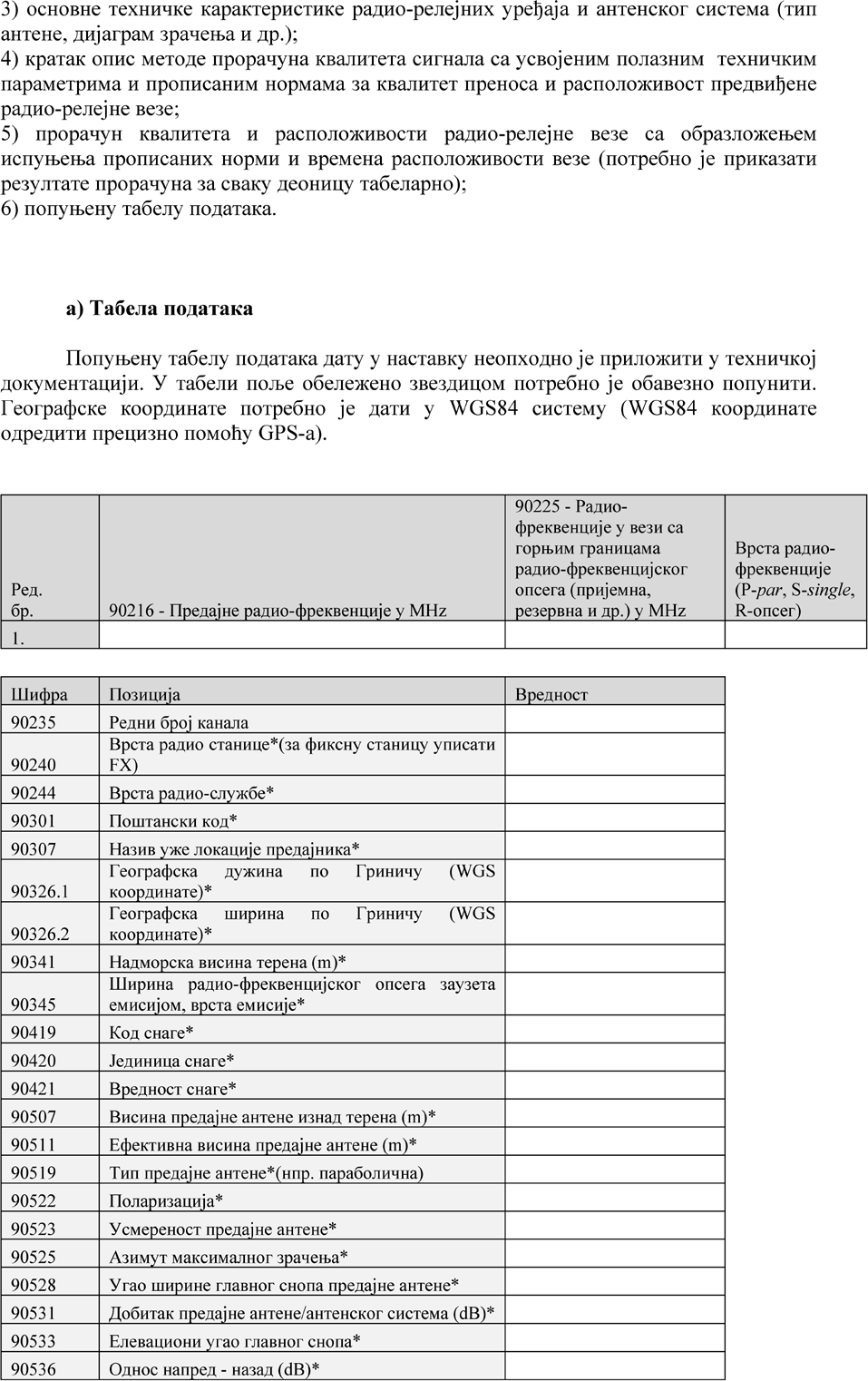 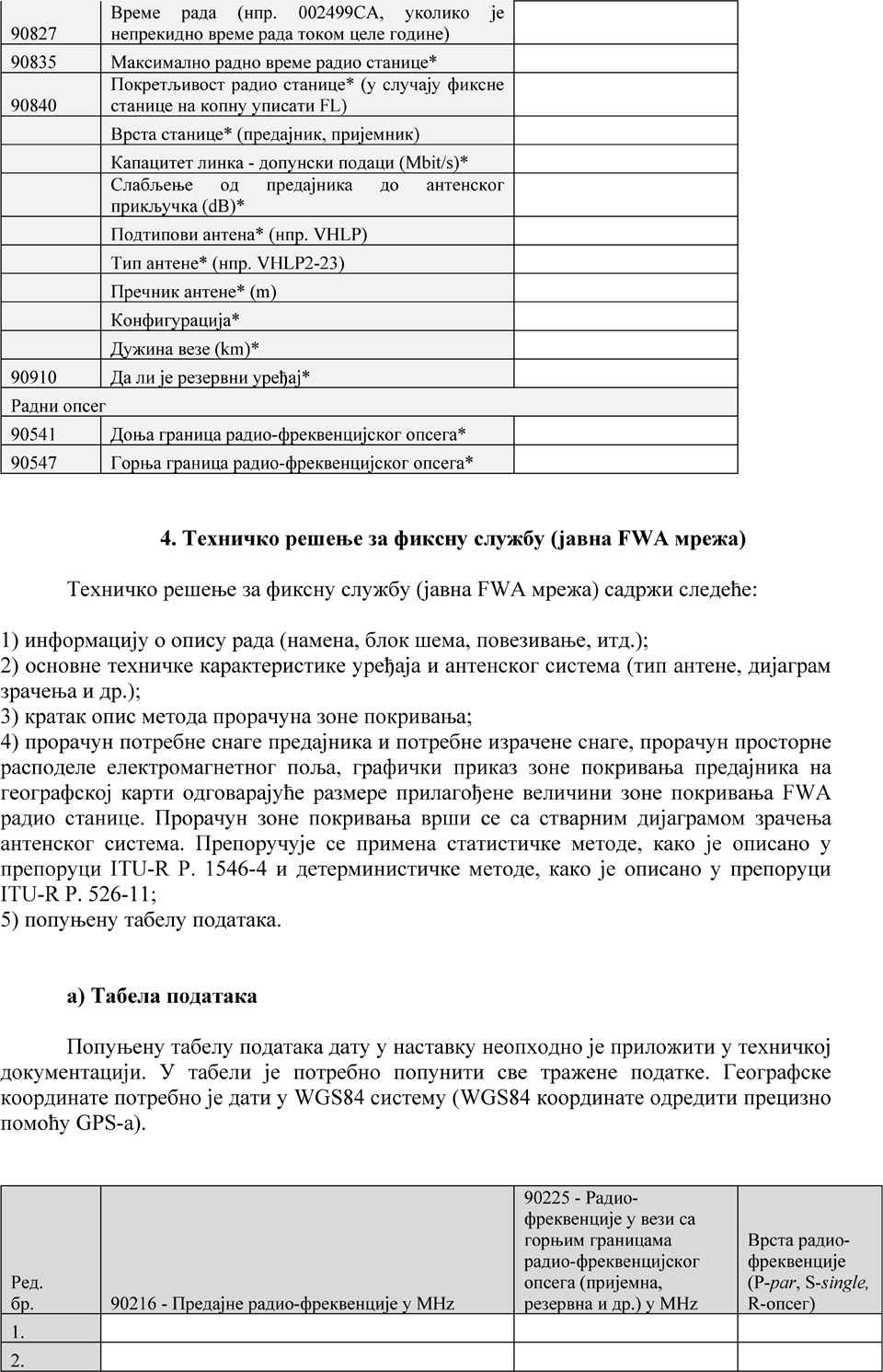 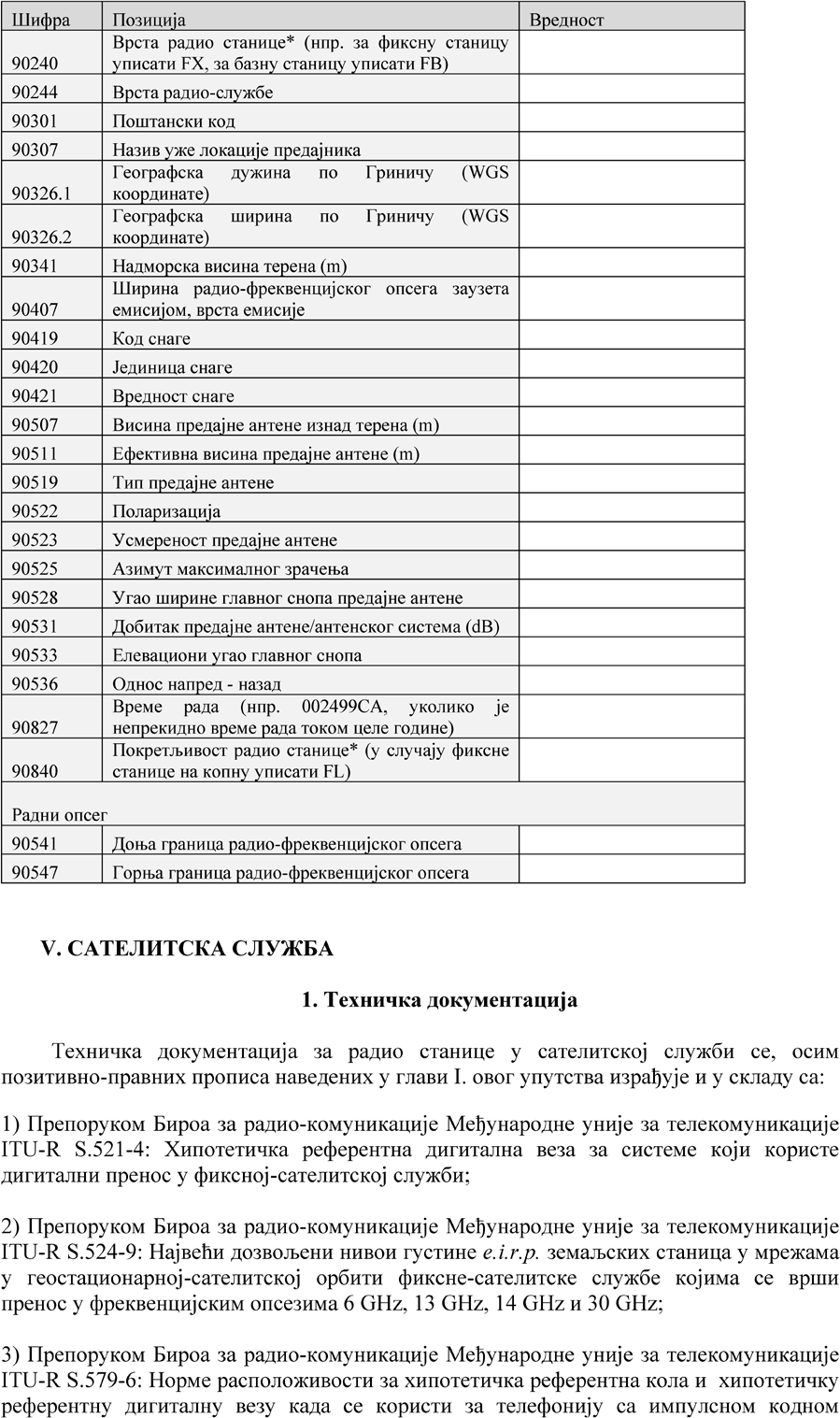 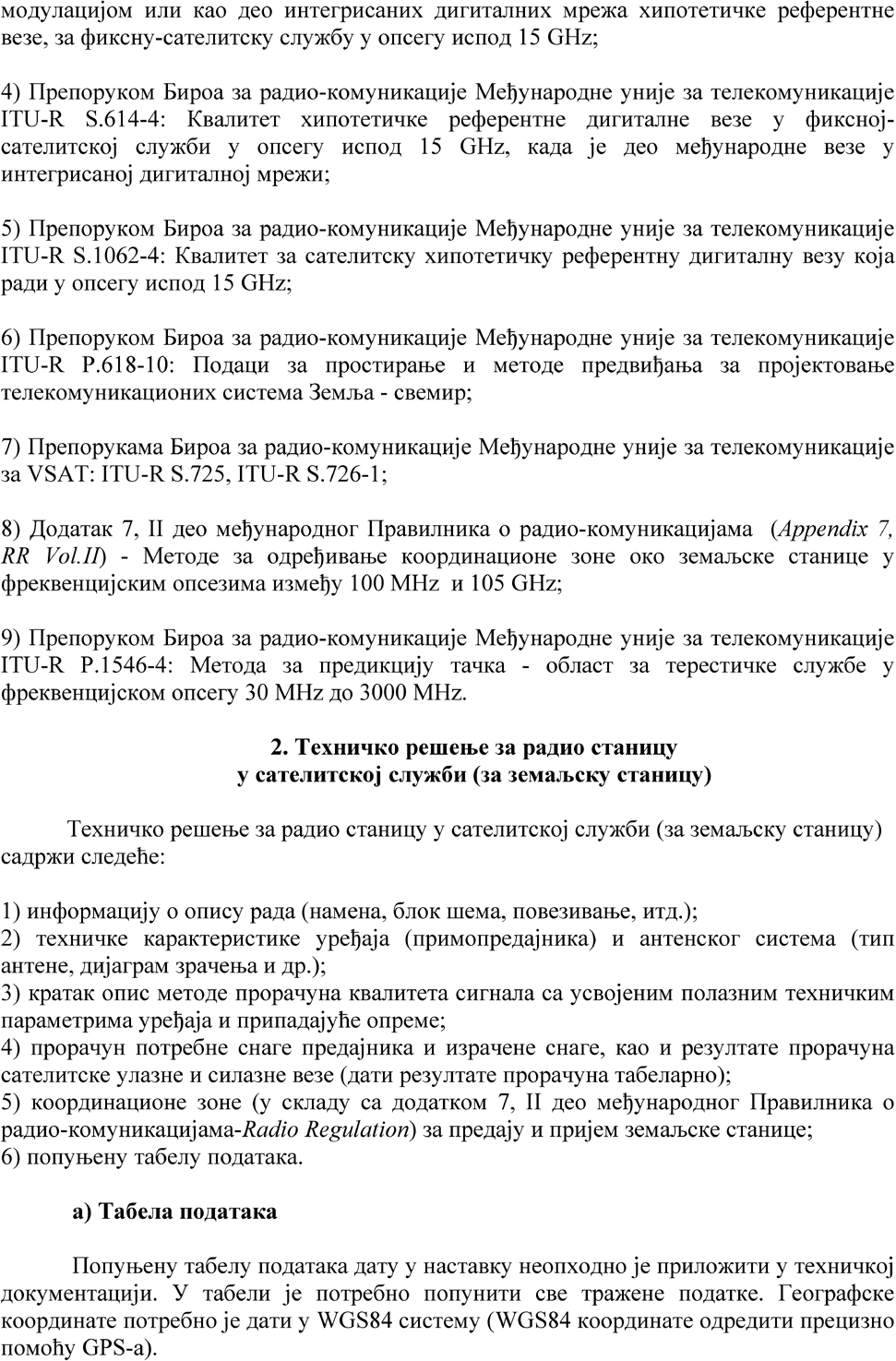 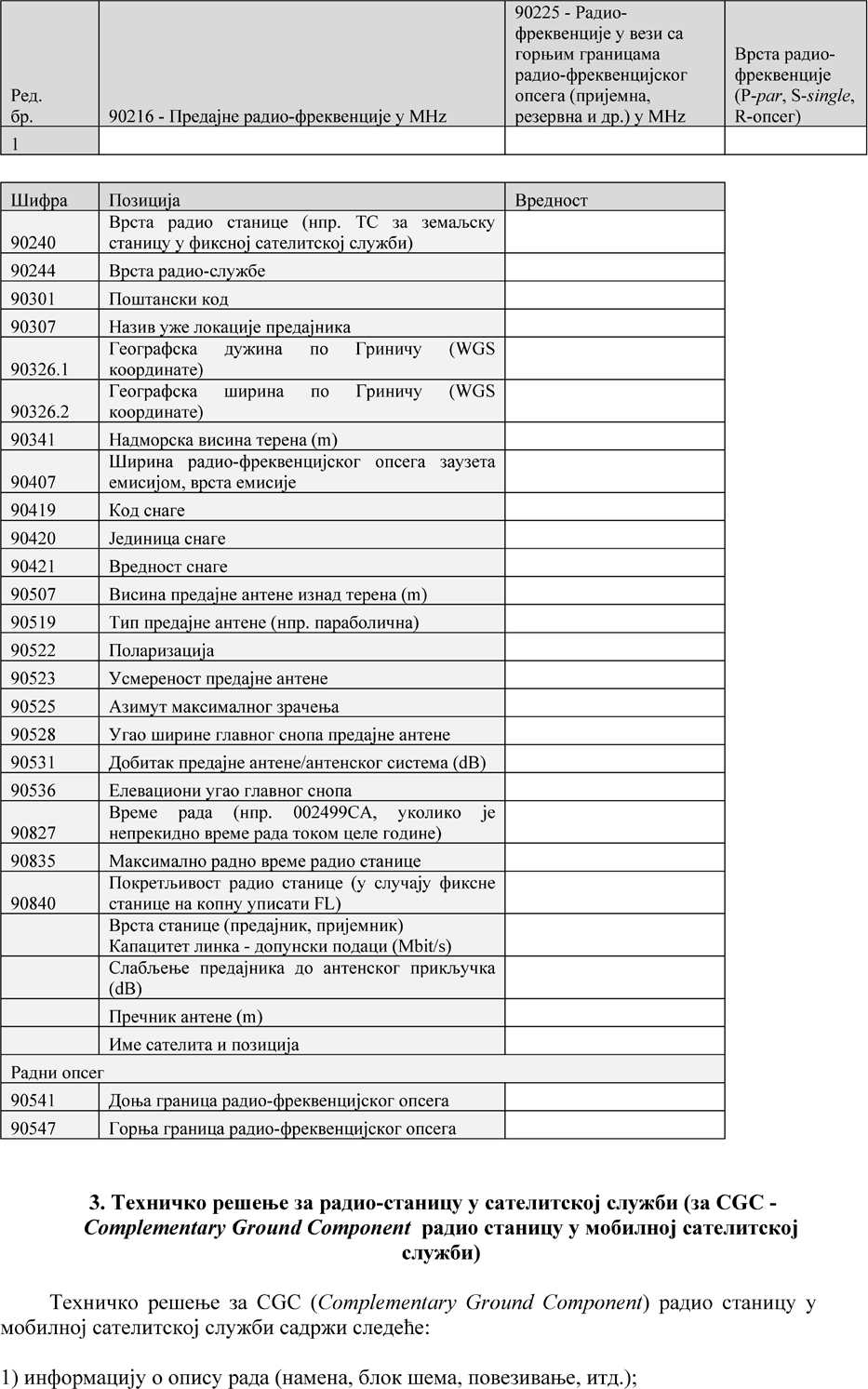 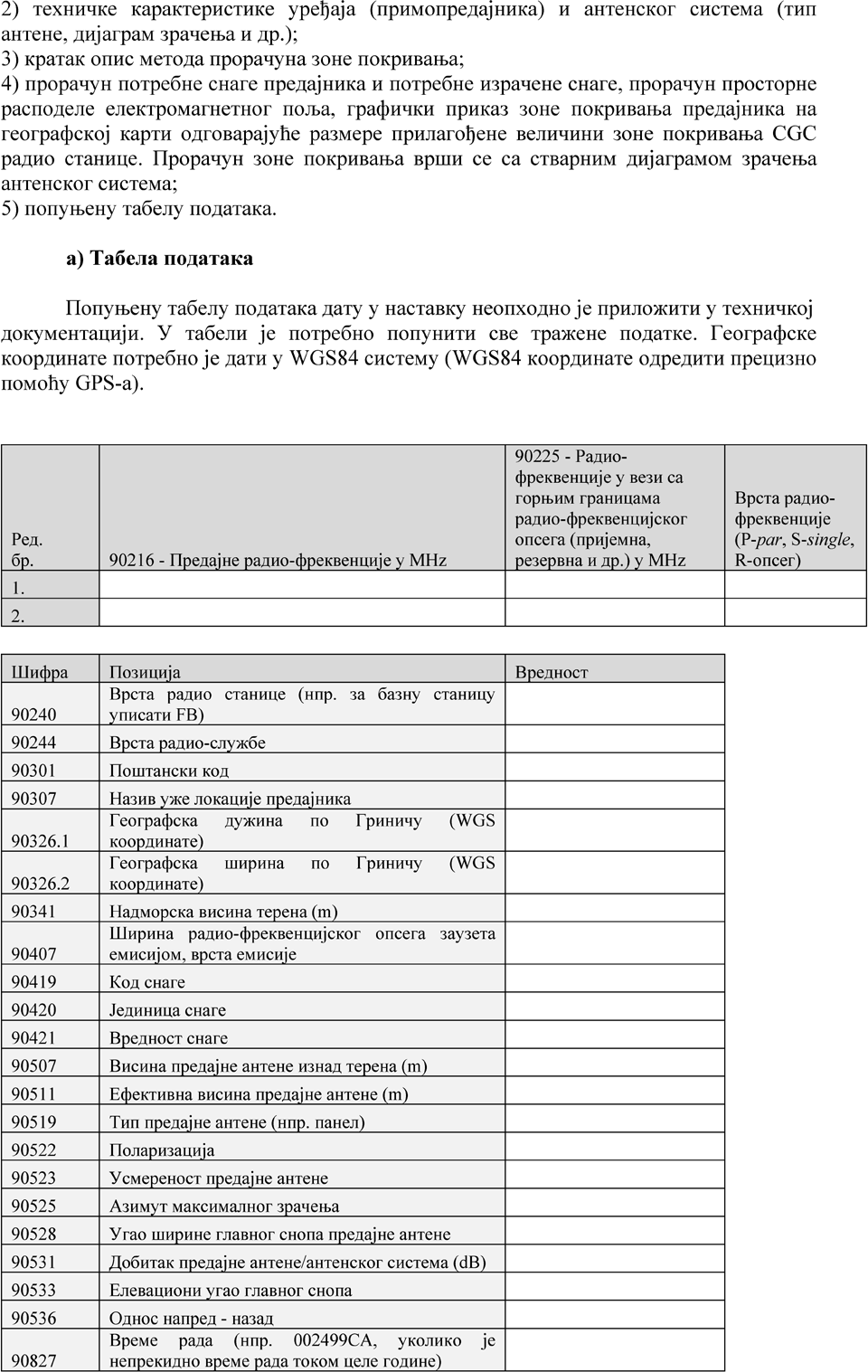 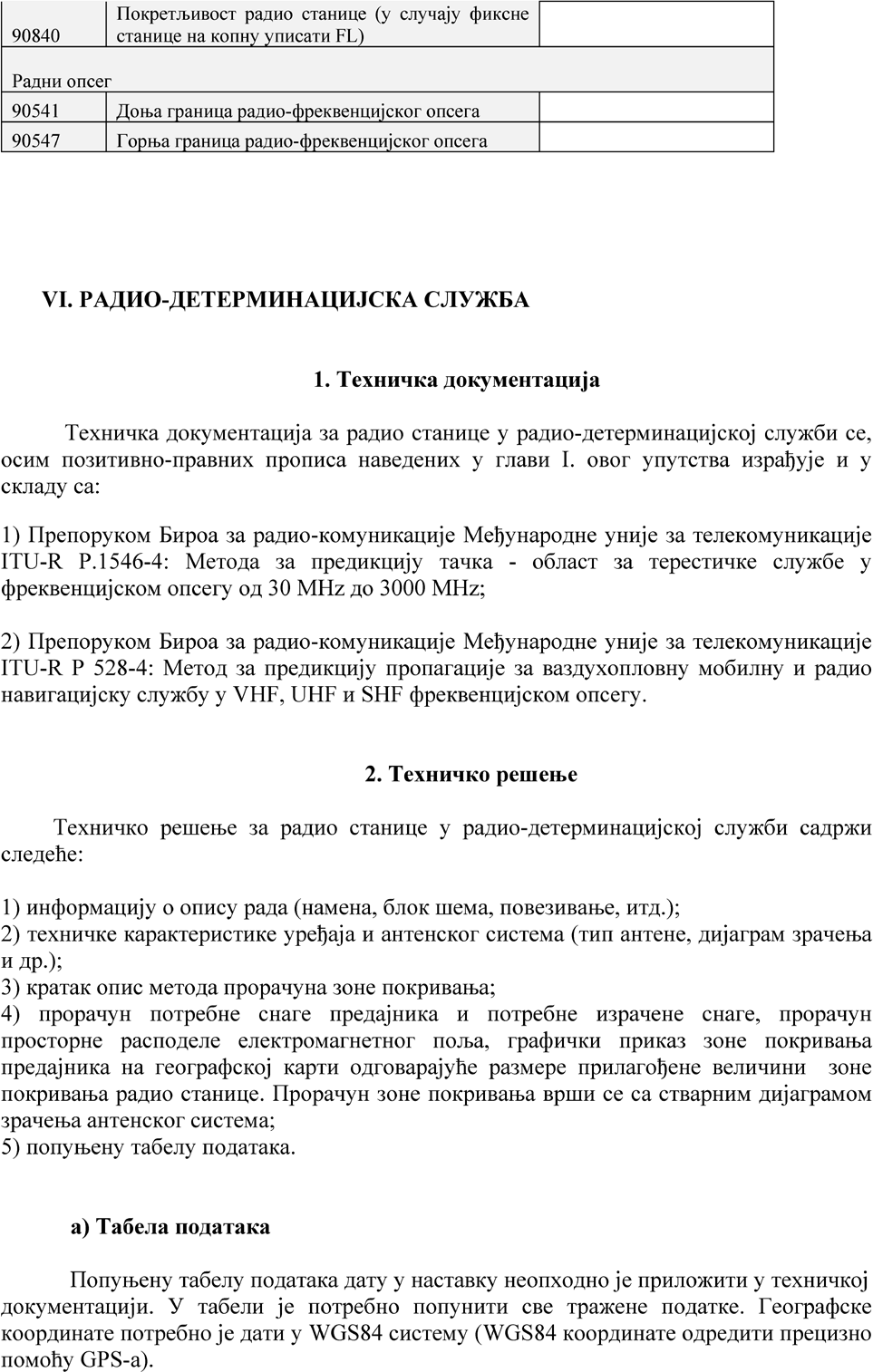 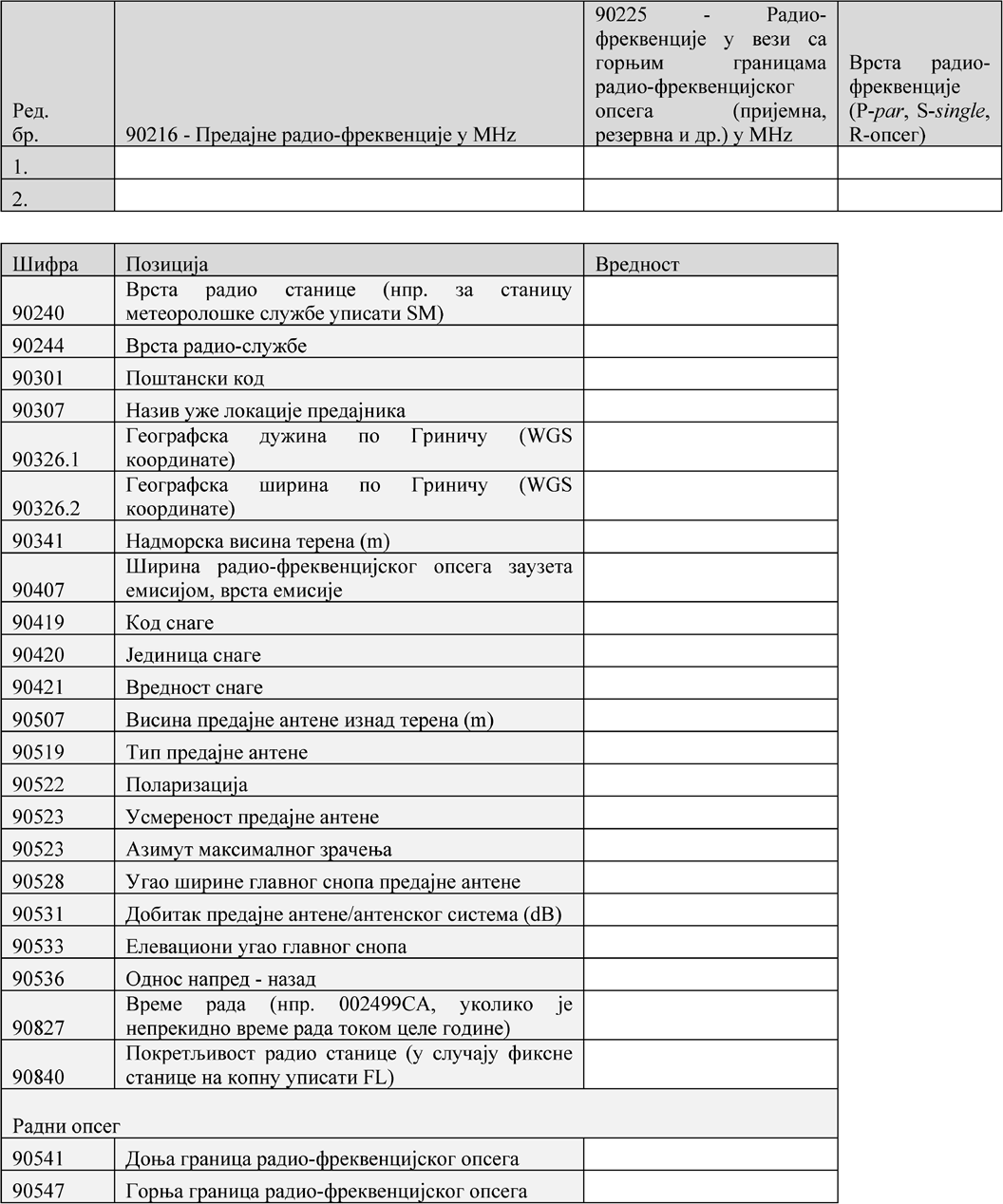 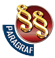 ПРАВИЛНИКО ОБРАСЦИМА ЗАХТЕВА ЗА ИЗДАВАЊЕ ПОЈЕДИНАЧНЕ ДОЗВОЛЕ ЗА КОРИШЋЕЊЕ РАДИО-ФРЕКВЕНЦИЈА("Сл. гласник РС", бр. 37/2021)